Муниципальное бюджетное образовательное учреждение дополнительного образования детей «Детско-юношеский центр «Горизонт»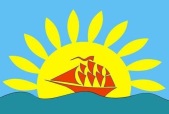 (МБОУ ДОД «ДЮЦ «Горизонт»)_______________________________________________________________________________________________________________________________________________________________________________________________________________________________________________________________________________________________________________________142280, РФ, Московская область, г.Протвино, ул.Гагарина, дом. 2А. Тел./факс 8-(4967) 74-56-16 E-mail: moudodduz@mail.ru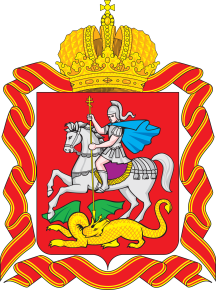 САМООБСЛЕДОВАНИЕДЕЯТЕЛЬНОСТИМБОУ ДОД «ДЮЦ «ГОРИЗОНТ»2014-2015 УЧЕБНЫЙ ГОД2015 годг.ПротвиноДополнительное образование – вид образования, который направлен на всестороннее удовлетворение образовательных потребностей человека в интеллектуальном, духовно-нравственном, физическом и (или) профессиональном совершенствовании и не сопровождается повышением уровня образования. Деятельность Детско-юношеского центра «Горизонт» даёт возможность сочетать досуг с различными формами образовательной деятельности, решая проблему занятости детей, профилактики их девиантного поведения, социализации и адаптации в обществе.Предметом деятельности МБОУ ДОД «ДЮЦ «Горизонт» является реализация общеобразовательных программ дополнительного образования, подготовка граждан, желающих принять детей на воспитание в семью, организация методической работы, проведение массовых мероприятий с детьми, а также оказание платных дополнительных образовательных услуг. Организация образовательного процесса в Организации регламентируется учебным планом, штатным расписанием, тарификационным списком распределения учебных часов, расписанием занятий, которые разрабатываются и утверждаются Организацией по согласованию с Учредителем.СТРУКТУРА УЧРЕЖДЕНИЯ, КАДРОВЫЕ РЕСУРСЫУправление Организацией осуществляется на основе сочетания принципов единоначалия и коллегиальности в соответствии с законодательством Российской Федерации. Единоличным исполнительным органом МБОУ ДОД «ДЮЦ «Горизонт» является директор, назначаемый Администрацией города Протвино. В Учреждении три заместителя директора: по учебно-воспитательной работе, административно-хозяйственной части и безопасности. С начала учебного года на базе Учреждения создано структурное подразделение «Служба сопровождения замещающих семей» с руководителем, имеющим внутреннее совмещение с должностью педагог-психолог. В целях содействия осуществлению самоуправленческих начал, развитию инициативы коллектива, реализации прав автономии МБОУ ДОД «ДЮЦ «Горизонт» в решении вопросов, способствующих организации и совершенствованию образовательного процесса и финансово-хозяйственной деятельности, расширению коллегиальных, демократических форм управления и воплощению в жизнь государственно-общественных принципов управления в МБОУ ДОД «ДЮЦ «Горизонт» действует общее Собрание трудового коллектива, членами которого являются все работники Учреждения, и Педагогический Совет, членами которого являются все педагогические и руководящие работники Учреждения.Для определения и формулирования приоритетных и стартовых педагогических проблем, консолидации творческих усилий всего педагогического коллектива и их успешного разрешения в МБОУ ДОД «ДЮЦ «Горизонт» действует Методический Совет – коллегиальный орган внутреннего управления Учреждением, который собирается для обсуждения и решения текущих вопросов не реже одного раза в неделю.В 2014-2015 учебном году образовательную деятельность в МБОУ ДОД «ДЮЦ «Горизонт» осуществляли 35 педагогов дополнительного образования:основные сотрудники – 17 (из них 2 на самоокупаемости);основные сотрудники, имеющие внутреннее совмещение – 7;внешние совместители – 11.Из общего числа педагогов дополнительного образования на данный момент высшую квалификационную категорию имеет 19 сотрудников (54,29%), первую квалификационную категорию – 5 (14,28%), соответствие занимаемой должности – 1 (2,86%), без категории – 10 (28,57%), из которых 7 вновь прибывшие, 2 сотрудника (методист, педагог дополнительного образования) находятся в декретном отпуске, 2 сотрудника – в творческом отпуске (педагоги дополнительного образования).Учреждение имеет в штатном расписании: методиста высшей квалификационной категории, концертмейстера высшей квалификационной категории, педагога-психолога (без категории, внутреннее совмещение), трёх педагогов-организаторов (без категории, вновь прибывшие), документоведа.Укомплектованность МБОУ ДОД «ДЮЦ «Горизонт» педагогическими кадрами в соответствии со специальностью, дополнительным образованием, переподготовкой составляет 100%. На данный момент в МБОУ ДОД «ДЮЦ «Горизонт» числится 27 педагогов дополнительного образования (основных сотрудников и сотрудников, имеющих внутреннее совмещение). Из них высшее педагогическое образование имеет 14 сотрудников (51,85%), высшее не педагогическое – 9 (33,33%), среднее специальное педагогическое – 4 (14,82%). Итого: педагогическое образование имеет 18 сотрудников, что составляет 66,67% от общего количества сотрудников, ведущих педагогическую деятельность. Сотрудники, не имеющие педагогического образования, но осуществляющие педагогическую деятельность, ведут работу в объединениях по направлениям соответствующих полученному образованию, регулярно проходят обучение на курсах повышения квалификации.Технический и обслуживающий персонал: 3 вахтёра, 3 сторожа, 2 дворника, 3 уборщика служебных помещений, 1 рабочий комплексного обслуживания и ремонта здания.Сведения о прохождении педагогическими и руководящими кадрамикурсов повышения квалификации в 2014-2015 учебном годуСведения об аттестации педагогических и руководящих работниковв 2014-2015 учебном году:ОБРАЗОВАТЕЛЬНАЯ ДЕЯТЕЛЬНОСТЬПредлагаемое детям содержание общеобразовательных дополнительных программ подбирается и строится педагогами в соответствии с интересами и возможностями детей, актуальности, доступности и новизны. Образовательный процесс имеет личностно-ориентированный характер и его основой является гуманизация отношений всех участников процесса, то есть применяется система мер, направленная на приоритетное развитие общекультурных компонентов в содержании образования и технологии обучения, ориентированных на совершенствование личности детей и подростков, занимающей центральное место в структуре общественных отношений. Содержание образовательного процесса направлено на развитие творческих и познавательных способностей детей, удовлетворение их разнообразных интересов и потребностей.В 2014-2015 учебном году с сентября по май в МБОУ ДОД «ДЮЦ «Горизонт» функционировало 89 объединений (из которых 6 на самоокупаемости):объединения первого года обучения – 41 группа (46,06%);объединения второго года обучения – 26 групп (29,21%);объединения третьего года обучения и более – 22 группы (24,73%).Процентное отношение количества групп по годам обучения:Среднесписочный состав обучающихсяв течение 2014-2015 учебного годаИз 940 детей 32 человека проходили обучение на платной основе. Объём оказания муниципальной услуги (ч. 1, п.3.2.1.) в 2014-2015 учебном году, согласно муниципальному заданию, составил 100%.Статистические исследованиячисленности обучающихся по состоянию на 01.01.2015г.Всего в МБОУ ДОД «ДЮЦ «Горизонт» обучается 801 ребёнок в возрасте от 5 до 18 лет, занимая 1026 мест (из общего количества – 31 на самоокупаемости).Следовательно: всего в 2-ух и более объединениях занимается 192 ребёнка, занимая 417 мест, из которых 3-и и более объединения посещает 32 ребёнка (3,99% от общего количества обучающихся).Статистические исследованияконтингента обучающихся по состоянию на 01.01.2015г.Возрастной состав обучающихсяДети, нуждающиеся в помощи и поддержке государствадети из неполных семей: 153 ребёнка посещают 191 объединение (18,6%).дети из многодетных семей: 42 ребёнка посещают 62 объединения (6%).дети, оказавшиеся в трудной жизненной ситуации: 8 человек посещают 10 объединений (0,8%).Итого: в МБОУ ДОД «ДЮЦ «Горизонт» обучается 203 ребёнка нуждающихся в помощи и поддержке государства, которые посещают 263 объединения (25,6% обучающихся). Из них 14 детей посещают три объединения и более, что составляет 43,75% от общего количества детей посещающих в Учреждении три и более объединений.В 2014-2015 учебном году с сентября по май в МБОУ ДОД «ДЮЦ «Горизонт» осуществлялось дополнительное образование детей от 5 до 18 лет включительно по 26 дополнительным общеобразовательным программам сроком реализации от 1 года до 9 лет. Предлагаемое детям содержание дополнительных общеобразовательных программ подбирается и строится педагогами в соответствии с интересами и возможностями детей, актуальности, доступности и новизны.Разработаны новые дополнительные общеобразовательные программы: «Робототехника», «Техническое конструирование» и «Технический дизайн» (научно-технической направленности), «Миниатюрная вышивка» (художественно-эстетической направленности), по которым открыты и успешно работали новые объединения. По запросу детей расширены  программы обучения по дополнительным общеобразовательным программам «Батик» и «Экситон» до 2-х лет обучения.Все реализующиеся в 2014-2015 учебном году дополнительные общеобразовательные программы разработаны в соответствии с письмом Департамента молодёжной политики, воспитания и социальной поддержки детей Министерства образования и науки России от 11.12.2006 № 06-1844. Уровень: дошкольный, начальный, основной, средний полный. В зависимости от года обучения, сроков реализации программы и финансирования Расписание занятий объединений, часовая нагрузка, наполняемость групп, учебные кабинеты и т.д. соответствует правилам и нормам СанПиН 2.4.4.3172-14. Учебно-методический комплекс представлен педагогами дополнительного образования в полном объёме.В объединениях проведено 22 родительских собраний (присутствовало 389 родителей).Итоговая аттестация обучающихся прошла во всех объединениях с 11.04.2015г. по 31.05.2015г. Обучающимся, закончившим обучение по определённым дополнительным общеобразовательным программам, успешно прошедшим итоговую аттестацию, выдано 120 Удостоверений о получении дополнительного образования в МБОУ ДОД «ДЮЦ «Горизонт». Учебный год в Учреждении рассчитан на 36 учебных недель, с 1 сентября по 31 мая (включая каникулярное время). Набор в объединения ведётся преимущественно в сентябре-октябре. Учебно-тематические и календарно-тематические планы работы объединений составлены в зависимости от года обучения, учебной программы, возраста детей, особенностей конкретных групп обучающихся, нагрузки и активности педагога.Сохранность контингента в 2014-2015 учебном году составляет 99,5 %.% прохождения программВ 2014-2015 учебном году процент прохождения программ составил 97,08 %, что связано с приостановкой (в связи с сокращением финансирования Учреждения в 2015г.) в марте месяце деятельности 15 объединений: ЮИД (5) и ШБ (10), работу в которых осуществляли внешние педагоги-совместители. Итоговая аттестация обучающихся прошла в данных объединениях в форме городских слётов.ОРГАНИЗАЦИОННО-МАССОВАЯ РАБОТАВ 2014-2015 учебном году организационно-массовую работу с детьми проводили:директор, заместители директора, методист;педагоги дополнительного образования;педагоги-организаторы (реализуют направления: городской Форум «Протвинская капель», городской Форум «Юные Патриоты Отечества»; городская детская общественная организация «Союз Лидеров Протвино»).Участие в творческих конкурсах, выставках, смотрах и т.д.обучающихся МБОУ ДОД «ДЮЦ «Горизонт»2014-2015 учебный год (сводные данные)ДЕЯТЕЛЬНОСТЬ УЧРЕЖДЕНИЯ В ЛЕТНИЙ ПЕРИОДПедагоги ДЮЦ работали на городских лагерях дневного пребывания.Для детей летних оздоровительных лагерей проведены мероприятия:Открытие работы смен детских оздоровительных лагерей города Протвино;Городская игра для детских оздоровительных лагерей "День экологии";Городская игра для детских оздоровительных лагерей "Волшебный сундучок";Городская игра для детских оздоровительных лагерей "Светофорчик";Командное первенство города Протвино по шахматам среди детей детских оздоровительных лагерей.Охват количества детей, принявших участие в данных мероприятиях – 1076 человек.ЗДОРОВЬЕСБЕРЕЖЕНИЕ ОБУЧАЮЩИХСЯПри проведении занятий и мероприятий педагогами Детско-юношеского центра «Горизонт» используется широкий спектр педагогических технологий, но ни одно не может обойтись без технологий здоровьесбережения. Данная технология является проникающей, и весь образовательный и воспитательный процесс дополнительного образования МБОУ ДОД «ДЮЦ «Горизонт» строится на сохранении и укреплении физического и психического здоровья детей, а так же всецелой поддержки социальной, нравственной и духовной составляющей здоровья детей.Цель использования здоровьесберегающих технологий – обеспечение ребёнку сохранение здоровья за период обучения, сформировать у него необходимые знания, умения и навыки по здоровому образу жизни, научить использовать полученные знания в повседневной жизни.Общие здоровьесберегающие методы и формы, используемые педагогами МБОУ ДОД «ДЮЦ «Горизонт»:•	релаксационные и динамические паузы (включение расслабляющих элементов и элементов двигательной активности в схему занятия); смена видов деятельности (при планировании занятия необходимо не допускать однообразия работы, смена видов деятельности и частота их чередования – обязательны); благоприятный эмоциональный настрой;•	соблюдение санитарно-гигиенических норм, строгая дозировка учебной нагрузки (дополнительное образование не мешает общему, занятия информативно не перегружены, построены с учетом динамичности детей, их работоспособности);•	создаются условия для самовыражения и развития конструктивной и творческой деятельности;•	беседы о негативном влиянии на организм подростка вредных привычек и здоровом образе жизни;•	в течение учебного года проведена 101 экскурсия.Рефлексия использования здоровьесберегающих технологий:•	сознательное и самостоятельное использование детьми предложенных педагогами упражнений для сохранения и укрепления собственного здоровья;•	пробуждение творческой и физической активности, самообучаемости, повышение работоспособности, дети справляются с учебной нагрузкой общего и дополнительного образования;•	дети стремятся к проведению активного досуга на свежем воздухе, агитируют своих друзей за здоровый образ жизни, коммуникабельны, социально адаптированы, уравновешены, способны удивляться и восхищаться.МЕТОДИЧЕСКАЯ РАБОТАВ МБОУ ДОД «ДЮЦ «Горизонт» ведется методическая работа, направленная на совершенствование образовательного процесса, программ, форм и методов деятельности объединений, мастерства педагогических работников. Педагогические и руководящие кадры активно участвуют в научно-практических конференциях, семинарах и совещаниях различного уровня, повышая свои знания и мастерство. Свой педагогический опыт и инновации демонстрируют, участвуя в конкурсах профессионального мастерства, выставках, мастер-классах и др.Итого: в 35 мероприятиях для педагогических и руководящих работников сферы образования муниципального, областного и федерального уровней приняло участие 54 работника.СОЦИАЛЬНОЕ ПАРТНЁРСТВО С УЧРЕЖДЕНИЯМИ ГОРОДАМБОУ ДОД «ДЮЦ «Горизонт» сотрудничает с образовательными учреждениями, учреждениями культуры и спорта города Протвино.Администрация города Протвино: управление науки и образования, отдел культуры, физкультуры и спорта, туризму и делам молодёжи, отдел экологии и землепользования; отдел по ТБ, ГО, ЧС и ДС; военно-учётный стол.МБОУ «Лицей»;МБОУ «Лицей №2»;МБОУ «СОШ №1»;МБОУ «СОШ №3»;МБОУ «Гимназия»;МБДОУ ЦРР д/с№2 «Искорка»;МБДОУ д/с№3 «Незабудка»;МБДОУ ЦРР д/с№4 «Сказка»;МБДОУ д/с№5 «Семицветик»;МБДОУ д/с№7 «Вишенка»;МБДОУ д/с комбинированного вида №9 «Россиянка»;МАДОУ д/с№11 «Капелька»;Реабилитационный центр;МУ ДК «Протон»;МАУ «ЦМИ»;МУДОД «ДМШ»;МУК «ГВЦ»;МБОУ ДОД «ПГХШ»;МОУ ДОД ДШИ «Камертон»;МУК Историко-краеведческий музей;МУК Централизованная библиотечная система;МАУ ДОД «ДЮСШ№2»;ДС Протвино «Импульс»;ОГБДД МВД России по г. о. Протвино;ОВД МВД России по г. о. Протвино;МЧС №88.СЛУЖБА СОПРОВОЖДЕНИЯ ЗАМЕЩАЮЩИХ СЕМЕЙСлужба сопровождения замещающих семей (далее – ССЗС) создана в МБОУ ДОД «ДЮЦ «Горизонт» с 1 октября 2014 года.Целью деятельности службы является оказание психолого-педагогической и социально-правовой помощи гражданам, желающим принять детей на воспитание в свои семьи, детям-сиротам и детям, оставшимся без попечения родителей, а также гражданам, воспитывающим детей в замещающих семьях.Основными задачами деятельности ССЗС являются:подготовка граждан, желающих принять детей на воспитание в свои семьи;психолого-педагогические, социально-педагогическое и юридическое консультирование граждан по вопросам семейного устройства, защиты детей, оставшихся без попечения родителей;содействие созданию оптимальных условий для развития и социализации ребенка, принятого на воспитание в замещающую семью;сопровождение замещающих семей, включающее:оказание детям и их законным представителям психолого-педагогической и социально-правовой помощи, направленной на обеспечение нормального воспитания и развития детей в замещающей семье;организация и проведение обучающих семинаров, тренингов для замещающих семей;организация психолого-педагогической, социально-педагогической и юридической работы с замещающими родителями с целью профилактики возвратов детей из замещающих семей, создания благоприятных условий их развития и воспитания в замещающей семье;профилактика кризисных ситуаций в замещающей семье и содействие укреплению семьи;предотвращение отказа от ребенка, переданного на воспитание в семью.организация и осуществление эффективной замещающей заботы.Основные направления работы по сопровождению замещающих семей:осуществление подготовки граждан, желающих принять детей на воспитание в свои семьи;профилактика вторичного сиротства – возврата детей из замещающих семей;оказание психолого-педагогической и социально-правовой помощи замещающим семьям;обеспечение приоритета семейных форм устройства детей, оставшихся без попечения родителей.Виды проводимой работы: психодиагностическая, психокоррек-ционная, консультативная, психопрофилактическая, тренинговая.В 2014-2015 учебном году в ССЗС МБОУ ДО «ДЮЦ «Горизонт» прошли подготовку 17 граждан (6 семей и 5 одиноких граждан), выдано 16 Свидетельств о прохождении подготовки лиц, желающих принять на воспитание в свою семью ребенка, оставшегося без попечения родителей, на территории Российской Федерации. В настоящее время в их семьях уже проживает 7 приемных детей. Ведется набор 4-й группы, записано 3 человека (1 семейная пара, 1 одинокая гражданка).Подготовка ведется по Программе подготовки в соответствии с Порядком подготовки лиц, желающих принять на воспитание в свою семью ребенка, оставшегося без попечения родителей, утвержденными приказом министра образования Московской области от  23.07.2012 № 3238.По штатному расписанию МБОУ ДОД «ДЮЦ «Горизонт» в службе сопровождения замещающих семей на начало 2014-2015 учебного года открыты 4 штатные единицы: руководитель ССЗС (1 шт. ед.), педагог-психолог (0,5 шт. ед.), юрист (0,5 шт. ед.), социальный педагог (0,5 шт. ед.), документовед (1 шт. ед.), вахтер (0,5 шт. ед.).На конец 2014-2015 учебного года в ССЗС работают 2 сотрудника: руководитель службы сопровождения замещающих семей (1 шт. ед.), по внутреннему совместительству педагог-психолог (0,5 шт. ед.) Семейникова Н.В., вахтер Арещенко В.В. (0,5 шт. ед.). Оборудованы кабинеты руководителя ССЗС (№ 12) и психологической службы (№ 11), созданы условия для проведения индивидуальной и групповой работы с замещающими семьями и с кандидатами в приемные родители. На выделенные из муниципального бюджета целевые средства закуплены ноутбук, многофункциональное устройство, телевизор, необходимая для проведения занятий мебель (стол с тумбой, компьютерный стул, вешалка, стулья 9 шт.), стенды, маркерная доска и другие канцелярские товары, а также строительные материалы для ремонта помещений ССЗС летом 2015 года. Закуплены и установлены пластиковые окна и жалюзи в кабинетах № 11 и № 12.Создана библиотека обучающей и методической литературы и видеотека тематических материалов, которой могут пользоваться замещающие семьи и граждане, проходящие подготовку лиц, желающих принять на воспитание в свою семью ребенка, оставшегося без попечения родителей.Осуществляется тесное взаимодействие в работе ССЗС и Отдела опеки и попечительства Министерства образования Московской области по городскому округу Протвино, который по необходимости предлагает психолого-педагогическое консультирование в ССЗС проживающим в г. Протвино замещающим семьям. Педагогом-психологом ССЗС в ноябре 2014 г.– мае 2015 г. проведено 80 консультаций, в том числе 73 консультации с кандидатами в приемные родители. Подготовка граждан, желающих принять на воспитание в свою семью ребенка, оставшегося без попечения родителей проводится по направлениям, выданным ООиП МО МО по г.о. Протвино и другими ООиП РФ. ССЗС информирует ООиП МО МО по г.о. Протвино о завершении обучения и выдаче свидетельств.Налажено сотрудничество с КДН и ЗП г. Протвино. Руководителем ССЗС Семейниковой Н.В. был сделан доклад по теме «В класс пришел приемный ребенок» на расширенном заседании КДП и ЗП 14.05.2015 г. В ССЗС ведется следующая документация:Журнал учета лиц, желающих принять на воспитание в свою семью ребенка, оставшегося без попечения родителей, обратившихся для прохождения подготовки;Журнал учета выдачи свидетельств о прохождении подготовки лиц, желающих принять на воспитание в свою семью ребенка, оставшегося без попечения родителей, на территории Российской Федерации;Журнал учета прохождения подготовки лиц, желающих принять на воспитание в свою семью ребенка, оставшегося без попечения родителей;Журнал учета консультативной работы педагога-психолога ССЗС;Журнал отзывов и предложений ССЗС МБОУ ДОД «ДЮЦ «Горизонт».Ежемесячно составляются и в установленные сроки предоставляются в Министерство образования Московской области следующие документы:План подготовки лиц, желающих принять на воспитание в свою семью ребенка, оставшегося без попечения родителей;Отчет об организации работы по подготовке граждан, желающих принять на воспитание в свою семью ребенка, оставшегося без попечения родителей.По запросам проводится психолого-педагогическое консультирование сотрудников МБОУ ДОД «ДЮЦ «Горизонт» по вопросам профилактики и коррекции нарушений в развитии, трудностей в обучении и воспитании детей-сирот и детей, оставшихся без попечения родителей. Проведено 4 консультации.Вся работа ССЗС с замещающими семьями, кандидатами в приемные родители, образовательными и другими организациями г.о. Протвино осуществляется на безвозмездной основе.БЕЗОПАСНОСТЬ УЧРЕЖДЕНИЯОсновными задачами по обеспечению безопасности в образовательном учреждении в 2014-2015 учебном году:реализация требований законодательных и иных нормативно-правовых актов в области обеспечения безопасности, направленных на защиту здоровья и сохранения жизни обучающихся и работников образовательных учреждений во время их трудовой и учебной деятельности от возможных чрезвычайных ситуаций;пропаганда знаний, умений и навыков безопасной жизнедеятельности среди участников образовательного процесса;совершенствование методов воспитания культуры безопасного поведения и навыков по вопросам личной и коллективной безопасности.Комплексная безопасность образовательного учреждения – это совокупность мер и мероприятий, осуществляемых во взаимодействии с органами местного самоуправления правоохранительными структурами, другими вспомогательными службами и общественными организациями, обеспечения его безопасного функционирования, а также готовности сотрудников и обучающихся к рациональным действиям в чрезвычайных ситуациях.Для реализации мер комплексной безопасности проведены следующие мероприятия:Осуществление контроля соблюдения в МБОУ ДОД «ДЮЦ «Горизонт» требований по антитеррористической защищенности, пожарной безопасности, законодательств по охране труда, предупреждению травматизма и других несчастных случаев среди сотрудников и обучающихся в течение года.Проведение ежедневного и общего осмотра здания и прилегающей территории на предмет технического состояния, антитеррористической защищенности и пожарной безопасности с составлением актов 15.09.2014г., 22.12.2014 г., 25.03.2015г.Проведение вводного Инструктажа и Инструктажа на рабочем месте по ОТ, ПБ и АТЗ с вновь прибывшими на работу сотрудниками (6 человек). Проведение повторного Инструктажа по охране труда на рабочем месте, пожарной безопасности и антитеррористической защищенности с сотрудниками учреждения в количестве 55 человек в сентябре 2014 г. и январе 2015г.Проведение целевых Инструктажей на рабочем месте (в течение года проинструктировано 23 сотрудника). Работа Комиссии МБОУ ДОД «ДЮЦ «Горизонт» по охране труда и по АТЗ, ПБ и ЧС (в течение года).Обновлены локальные акты: Положения об антитеррористической защищенности, пожарной безопасности и предупреждению и ликвидации последствий чрезвычайных ситуации.Проведены занятия по базовой подготовке в области гражданской обороны и защиты от чрезвычайных ситуаций природного и техногенного характера с сотрудниками учреждения согласно календарно-тематическому плану.Проведено 4 объектовые тренировки согласно Плана проведения учений и тренировок по гражданской обороне и защите от чрезвычайных ситуаций на 2014-2015 учебный год. Количество участников – 87 человек.Проведена лекция с сотрудниками на тему «Особенности проявления терроризма в современных условиях», 27 февраля 2015г., присутствовало 24 человека.Организован прямой провод для вывода сигнала пожарной тревоги на пульт ФГКУ СУ ФПС №88 МЧС России, январь 2015г.Ведётся консультативная и разъяснительная работа с педагогами и обучающимися в части антитеррористической защищенности и пожарной безопасности.Осуществляется контроль работы службы охраны МБОУ ДОД «ДЮЦ «Горизонт» (в течение года).Осуществление взаимодействия с вышестоящими организациями: Администрация города, МВД, МЧС и ФСБ.Выводы: в МБОУ ДОД «ДЮЦ «Горизонт» организована и ведётся серьезная работа по созданию безопасных условий сохранения жизни и здоровья обучающихся и работников от возможных несчастных случаев, пожаров, аварий и других чрезвычайных ситуаций.МАТЕРИАЛЬНО-ТЕХНИЧЕСКОЕ ОБЕСПЕЧЕНИЕВ связи с недостаточным финансированием был сокращен учебный год в объединениях «Школа безопасности» и «Юные инспекторы дорожного движения», работу в которых ведут педагоги, имеющие внешнее совместительство в МБОУ ДОД «ДЮЦ «Горизонт».Поездки на областные соревнования, конкурсы и выставки оплачивались за счет родительских благотворительных пожертвований и средств спонсоров. В 2014-2015 учебном году Администрацией города Протвино выделены целевые средства в размере 300 000 руб. на создание Службы сопровождения замещающих семей.Из внебюджетных средств МБОУ ДОД «ДЮЦ «Горизонт» приобретено:мебель для учебных кабинетов – 56 806 руб.;магнитофон – 1 790 руб.;тачка для хозяйственных работ, лампы – 1 624 руб.;картриджи для принтеров – 13 760 руб.;строительные материалы – 32 876 руб.;чистящие и моющие средства – 25 000 руб.;хозяйственные товары – 1 940 руб.Из бюджетных средств МБОУ ДОД «ДЮЦ «Горизонт» приобретено:канцелярские товары – 25 000 руб.;оргтехника – 46 000 руб.;картриджи для принтеров – 6 983 руб.;электрические лампы – 4 838 руб.;электрооборудование (светильники, кабель, провод, выключатели, лампы) – 12 793 руб.Необходима замена теплоносителя на вводе в здание, замена канализационных и водопроводных труб, частичная замена труб отопления.Требуется ремонт отмостки здания, ступеней при входе в здание, установка пандуса.Ремонт шести кабинетов, гимнастического зала, методического кабинета, туалетной комнаты кабинета английского языка.Для соблюдения теплового режима требуется дальнейшая замена окон и радиаторов. Требуется ремонт дорожного покрытия на территории МБОУ ДОД «ДЮЦ «Горизонт».Для обеспечения безопасности и антитеррористической защищённости Учреждения необходимо видеонаблюдение.НОРМАТИВНО-ПРАВОВЫЕ АКТЫ, РЕГЛАМЕНТИРУЮЩИЕ ДЕЯТЕЛЬНОСТЬ УЧРЕЖДЕНИЯУстав МБОУ ДОД «ДЮЦ «Горизонт»;Штатное расписание, учебный план;Коллективный договор;Правила внутреннего трудового распорядка для работников МБОУ ДОД «ДЮЦ «Горизонт»;Положение о конфликтной комиссии по разрешению трудовых споров;Положение о материальном стимулировании, надбавках и доплатах сотрудников;Положение о внутреннем контроле;Положение об общем Собрании трудового коллектива;Положение о Педагогическом Совете;Положение о Методическом Совете;Положение о совещании при директоре;Должностные инструкции работников;Положение о порядке проведения аттестации педагогических работников в целях подтверждения соответствия педагогических работников занимаемым ими должностям;Положение о порядке приёма, обучения и отчисления обучающихся;Положение об итоговой аттестации обучающихся;Положение о правах и обязанностях обучающихся, родителей (лиц, их заменяющих);Положение о Родительском Комитете;Положение о конфликтной комиссии по разрешению споров между участниками образовательного процесса;Правила внутреннего распорядка для обучающихся;Положение о Службе сопровождения замещающих семей;Положение об оказании платных дополнительных образовательных услуг;Положение о требованиях к программам дополнительного образования;Положение о психологическом сопровождении учебно-воспитательного процесса;Положение о смотре-конкурсе учебных кабинетов;Положение о контрольно-пропускном режиме;Положение об антитеррористической комиссии;Положение о комиссии по чрезвычайным ситуациям пожарной безопасности;Инструкции по охране труда и технике безопасности;Приказы по основной деятельности, личному составу, организационным вопросам МБОУ ДОД «ДЮЦ «Горизонт»;Иные локальные акты.№ФИО, должностьтема курсовсроки прохождения, ОУ,кол-во часов№ документа1Кравченко Т.В., п.д.о., концертмейстер«Развитие профессиональной компетентности педагога-хормейстера в системе дополн. образования детей»11.10.2014г.-20.12.2014г.ГБОУ ВПО«АСОУ»72 часаУдостоверение № 20075-142Кудрявцева Н.П., директор«Организация финансово-хозяйственной деятельности образовательных организаций в условиях бюджетирования, ориентированного на результат»26.09.2014г.-12.12.2014г.ГБОУ ВПО «АСОУ»72 часаУдостоверение   № 16041-143Семейникова Н.В., руководитель, психолог ССЗС«Профессиональное сопровождение принимающих семей»09.10.2014г.-13.12.2014г.АНО ДПО ИРСУ72 часаСвидетельство № ПС-12/144Повстенко Ю.Б., п.д.о.«Методика обучения ткачеству поясов»15.10.2014г.-03.12.2014г.ГБОУ ВПО «АСОУ»36 часовУдостоверение № 14577-145Корабельникова Ю.А., п.д.о.«Психолого-педагогическое сопровождение детей с ограниченными возможностями здоровья в условиях дошкольного образовательного учреждения»25.10.2014г.-22.11.2014г.ГОУ ВПО МГОУ72 часаУдостоверение № 84186Стёпина И.Н., п.д.о.«Дополнительное образование в ОУ «Использование методик современного танца в детском хореографическом коллективе»02.02.2015г.-27.04.2015г.ГБОУ ВПО «АСОУ»36 часовУдостоверение№ 7390-157Кравченко Т.В., п.д.о., концертмейстер«Дополнительное образование в ОУ «Использование методик современного танца в детском хореографическом коллективе»02.02.2015г.-27.04.2015г.ГБОУ ВПО «АСОУ»36 часовУдостоверение № 7376-158Чикова Е.Б., п.д.о.«Проблемы внедрения новых федеральных государственных образовательных стандартов в образовательной области «Искусство»24.03.2015г.-09.04.2015г.ГОУ ВПО МГОУ72 часаУдостоверение№ 122378Чикова Е.Б., п.д.о.«Проблемы внедрения новых федеральных государственных образовательных стандартов в образовательной области «Искусство»24.03.2015г.-09.04.2015г.ГОУ ВПО МГОУ72 часаУдостоверение№ 122299Пратасова Т.А., п.д.о.«Проблемы внедрения новых федеральных государственных образовательных стандартов в образовательной области «Искусство»24.03.2015г.-09.04.2015г.ГОУ ВПО МГОУ72 часаУдостоверение№ 122299Пратасова Т.А., п.д.о.«Проблемы внедрения новых федеральных государственных образовательных стандартов в образовательной области «Искусство»24.03.2015г.-09.04.2015г.ГОУ ВПО МГОУ72 часаУдостоверение№ 1222410Кшенина О.Е., п.д.о.«Проблемы внедрения новых федеральных государственных образовательных стандартов в образовательной области «Искусство»24.03.2015г.-09.04.2015г.ГОУ ВПО МГОУ72 часаУдостоверение№ 1222410Кшенина О.Е., п.д.о.«Проблемы внедрения новых федеральных государственных образовательных стандартов в образовательной области «Искусство»24.03.2015г.-09.04.2015г.ГОУ ВПО МГОУ72 часаУдостоверение № 1221711Глущенко А.А., п.д.о., пед-орг«Проблемы внедрения новых федеральных государственных образовательных стандартов в образовательной области «Искусство»24.03.2015г.-09.04.2015г.ГОУ ВПО МГОУ72 часаУдостоверение № 1221711Глущенко А.А., п.д.о., пед-орг«Проблемы внедрения новых федеральных государственных образовательных стандартов в образовательной области «Искусство»24.03.2015г.-09.04.2015г.ГОУ ВПО МГОУ72 часаУдостоверение№ 1221812Давыдова С.А., п.д.о.«Проблемы внедрения новых федеральных государственных образовательных стандартов в образовательной области «Искусство»24.03.2015г.-09.04.2015г.ГОУ ВПО МГОУ72 часаУдостоверение№ 1221813Кудрявцева Н.П., п.д.о.«Дополнительное образование в ОУ «Инструктор детско-юношеского туризма»29.01.2015г.-23.04.2015г. ГБОУ ВПО «АСОУ»36 часовУдостоверение № 6525-1514Григорьева Е.Ю., п.д.о., методист«Дополнительное образование в ОУ «Инструктор детско-юношеского туризма»29.01.2015г.-23.04.2015г. ГБОУ ВПО «АСОУ»36 часовУдостоверение№ 6515-1515Любимова Т.Ю., зав. отд. ИМР«Дополнительное образование в ОУ «Инструктор детско-юношеского туризма»29.01.2015г.-23.04.2015г. ГБОУ ВПО «АСОУ»36 часовУдостоверение№ 6528-1515Любимова Т.Ю., зав. отд. ИМР«Дополнительное образование в ОУ «Инструктор детско-юношеского туризма»29.01.2015г.-23.04.2015г. ГБОУ ВПО «АСОУ»36 часовУдостоверение№6526-1516Кудрявцев Н.И., зам. дир по безопасности«Дополнительное образование в ОУ «Инструктор детско-юношеского туризма»29.01.2015г.-23.04.2015г. ГБОУ ВПО «АСОУ»36 часовУдостоверение№6526-1516Кудрявцев Н.И., зам. дир по безопасности«Дополнительное образование в ОУ «Инструктор детско-юношеского туризма»29.01.2015г.-23.04.2015г. ГБОУ ВПО «АСОУ»36 часовУдостоверение№ 6541-1517Ярцева А.С., п.д.о., пед-орг«Дополнительное образование в ОУ «Инструктор детско-юношеского туризма»29.01.2015г.-23.04.2015г. ГБОУ ВПО «АСОУ»36 часовУдостоверение№ 6541-1517Ярцева А.С., п.д.о., пед-орг«Дополнительное образование в ОУ «Инструктор детско-юношеского туризма»29.01.2015г.-23.04.2015г. ГБОУ ВПО «АСОУ»36 часовУдостоверение№ 6536-1518Сергунина И.А., п.д.о., пед-орг«Дополнительное образование в ОУ «Инструктор детско-юношеского туризма»29.01.2015г.-23.04.2015г. ГБОУ ВПО «АСОУ»36 часовУдостоверение№ 6536-1518Сергунина И.А., п.д.о., пед-орг«Дополнительное образование в ОУ «Инструктор детско-юношеского туризма»29.01.2015г.-23.04.2015г. ГБОУ ВПО «АСОУ»36 часовУдостоверение№ 6538-1519Химочкина Т.Н, п.д.о.«Дополнительное образование в ОУ «Инструктор детско-юношеского туризма»29.01.2015г.-23.04.2015г. ГБОУ ВПО «АСОУ»36 часовУдостоверение№ 6538-1520Седых Е.А., п.д.о.«Формирование ИКТ-компетентности педагогических работников»07.04.2015г.- 14.05.2015г.ГБОУ ВО МО «Международ университет «Дубна»72 часаУдостоверение № 363821Семейникова Н.В., руководитель, психолог ССЗС«Организационно-правовые и психолого-педагогические технологии работы специалистов служб сопровождения замещающих семей»15.04.2015г.-27.05.2015г ГОУ ВПО МГОУ72 часаУдостоверение№ 1323822Давыдова С.А., п.д.о.«Совершенствование профессионального мастерства педагогов изобразительного искусства в системе дополнительного образования»11.09.2014г.-04.12.2014г.ГБОУ ВПО «АСОУ»72 часаУдостоверение№ 14714-1423Семейникова Н.В., руководитель, психолог ССЗС«Профессиональное сопровождение принимающих семей» (интенсив)23.03.2015-28.03.2015АНО ДПО «ИРСУ» 48 часовСвидетельство № ПСи-4/1524Семейникова Н.В.«Подготовка лиц, желающих принять на воспитание в свою семью ребенка, оставшегося без попечения родителей, на территории РФ»14.01.2015-28.02.2015 АНО ДПО «ИРСУ»Свидетельство № 19625Химочкин В.А., п.д.о.«Профилактика проявления терроризма и экстремизма в молодёжной среде и воспитание у подростков чувства неприязни к радикальным взглядам»27.05.2015г.-17.06.2015г.ФГАОУ ВО «РУДН»36 часовУдостоверение№ 9826Григорьева Е.Ю., п.д.о.«Профилактика проявления терроризма и экстремизма в молодёжной среде и воспитание у подростков чувства неприязни к радикальным взглядам»27.05.2015г.-17.06.2015г.ФГАОУ ВО «РУДН»36 часовУдостоверение№ 10227Кудрявцев Н.И., зам. дир по безопасности«Обучение по охране труда руководителей и специалистов в сфере образования и культуры»19.12.2014г.НОУ «Учеб. Центр «Проф Курс»40 часовУдостоверение № 194№п/пФИО, должность, действующая категорияПрисвоение категорииприсвоенная категория11Кшенина О.Е.,педагог дополнительного образования, первая квалификационная категорияПриказ Министра образования Московской области от 11.11.2014 № 5084высшая22Уварова М.Г.,педагог дополнительного образования,без категорииПротокол заседания аттестационной комиссии МБОУ ДОД «ДЮЦ «Горизонт» от 17.11.2014 № 1соответствие занимаемой должности33Семейникова Н.В., руководитель службы замещающих семей, вновь назначенныйПостановление Администрации города Протвино от 26.12.2014 № 1074первая54Химочкина Т.Н., педагог дополнительного образования, высшая квалификационная категорияПриказ Министра образования Московской области от 03.03.2015 № 1028высшая55Семейникова Н.В., педагог-психолог, вторая квалификационная категорияПриказ Министра образования Московской области от 03.03.2015 № 1028перваяГод обученияКоличество группПроцентное отношение от общего количества группПервый4146,06%Второй2629,21%Третий1011,23%Четвёртый33,37%Пятый11,12%Шестой33,37%Седьмой11,12%Восьмой33,37%Девятый11,12%месяцКоличество группКоличество обучающихсясентябрь76837октябрь89991ноябрь89998декабрь891026январь881003февраль881000март88994апрель73820май70795Среднее значение83,33940Количество объединений посещаемых одним ребёнкомКоличество детей/ численность детей занимающихся в объединениях% от количества детей% от общей численности детей занимающихся в объединениях1 объединение60976,03%59,36%2 объединения160х2=32019,98%31,19%3 объединения31х3=933,87%9,06%4 объединения1х4=40,12%0,39%Итого:801/1026100%100%Возраст обучающихсяЧисленность обучающихсяЧисленность обучающихсяЧисленность обучающихсяВозраст обучающихсямальчикидевочкивсегодо 5 лет    (2009-2010 г.р.)2465-9 лет     (2005-2008 г.р.)16631247810-14 лет (2000-2004 г.р.)16229145315-17 лет (1997-1999 г.р.)43448718 лет и старше (1996 г.р. >)022Всего:3736531026Направленность(согласно действующей лицензии)количество программколичество группколичество детейспортивно-техническая2774научно-техническая3560художественно-эстетическая1343551эколого-биологическая1112туристско-краеведческая1561социально-педагогическая31292военно-патриотическая316176Всего:26891026месяцКоличествообучающихсяСохранность контингентасентябрь837100 %октябрь991118 %ноябрь998100,7 %декабрь1026102,8 %январь100397,8 %февраль100097,1 %март99499,4 %апрель82082,5 %май79596,95 %Среднее значение94099,5 %Учебный годРеализация программ2010 – 201196,8%2011 – 201299%2012 – 201395,5%2013 - 201498%2014 – 201597,08 %Проведение мероприятий МБОУ ДОД "ДЮЦ "Горизонт",2014-2015 учебный годПроведение мероприятий МБОУ ДОД "ДЮЦ "Горизонт",2014-2015 учебный годПроведение мероприятий МБОУ ДОД "ДЮЦ "Горизонт",2014-2015 учебный годПроведение мероприятий МБОУ ДОД "ДЮЦ "Горизонт",2014-2015 учебный годПроведение мероприятий МБОУ ДОД "ДЮЦ "Горизонт",2014-2015 учебный годПроведение мероприятий МБОУ ДОД "ДЮЦ "Горизонт",2014-2015 учебный годПроведение мероприятий МБОУ ДОД "ДЮЦ "Горизонт",2014-2015 учебный год№ п/пназвание мероприятияответственныйцелевая аудиториядатаколичество участниковпримечание1День открытых дверейЛюбимова Т.Ю.5-18 лет, родители02.09.-07.09.20140572 (дети и родители)2Единый День безопасностиКудрявцев Н.И.1-11 класс03.09.2014203Родительское собрание объединений  "Карапуз"Семейникова Н.В., Кшенина О.Е., Кравченко Т.В.5-6 лет09.09.2014025 родителей4Праздник "Давайте знакомиться"Семейникова Н.В., Кшенина О.Е., Кравченко Т.В., Сергунина И.А.5-6 лет11.09.2014355Концерт ко Дню учителяКорабельникова Т.С.6-9 класс, педагоги02.10.2014г.621 педагог6Открытие объединения "Робототехника"Кобыливский С.В.2-6 класс12.10.2014г.107Учебно тренировочные занятия по спортивному туризму, д.Борисово, Серпуховский районХимочкина Т.Н.5-9 класс12.10.2014г.128Спектакль "Побег из космоса"Корабельникова Т.С.5-7 класс "Лицей №2", РЦ, ДЮЦ01.10.2014г.           15.10.2014г.                   4Зрители: 30  - РЦ, 100 – Лицей №2,                       20 - ДЮЦ9Соревнования по ОФП и СФПСтёпина И.Н.,               Ершова Е.А.5-18 лет12.10.2014г.13010Театральная гостинаяКорабельникова Т.С.4-9 класс   родители08.11.2014г.15 зрители:                                   20 детей                                           14 родителей11Досуговое мероприятие "Праздник кукол"Осипова З.С.                       (Чикова Е.Б.,                        Бунак О.В.)7-12 лет21.11.2014г.3220 зрителей (дети, родители, педагоги)12Соревнования "Экстремум" объединения "Пилигрим"Химочкина Т.Н. (Химочкин В.А., Любимова Т.Ю., родители обучающихся)4-11 кл14.12.2014г.4017 родителей13Выставка-конкурс детского художественного и декоративного творчества "Осенняя фантазия"Бунак О.В. (Кшенина О.е., Чикова Е.Б.)6-18  лет15.09.2014г. - 20.11.2014г.519 победителей14Выставка-конкурс детского художественного и декоративного творчества "Моя кукла"Осипова З.С. (Чикова Е.Ю., Кшенина О.Е.,  Бунак О.В.)1-11 класс21.11.2014г.359 победителей15Выставка-конкурс детского художественного и декоративного творчества "Новогодний хит-парад"Повстенко Ю.Б. (Корабельникова Ю.А.,   Григорьева Е.Ю.)1-9 кл.16.12.-31.12.2014г.9137 победителей16Развивающая игра "Мой город"Григорьева Е.Ю., Корабельникова Т.С.1-2 класс09.10.2014г.2617Праздничное мероприятие для обучающихся ДЮЦ "Новогодний серпантин"Кшенина О.Е., Пратасова Т.А. (Бунак О.В., Осипова З.С., Давыдова С.А., Чикова Е.Б., Повстенко Ю.Б., Стёпина И.Н., Коравбельникова Т.С., Шукова А.Ю.) 6-18 лет27.12.2014г.7018Шахматный семейный турнир-двоеборье "С Новым Ходом!"Ислентьев В.П., Любимова Т.Ю.6-12 лет28.12.2014г.1013 родителей19Презентация деятельности ГДОО СЛПГлущенко А.А.8-10 классы04, 09, 12.12.2014г. 8525 зрителей20Смотр-конкурс уголков объединений ШБСергунина И.А.,             Любимова Т.Ю.7-10 класс19.01.2015г.11470 победителей21Смотр-конкурс уголков объединений ЮИДЯрцева А.С.,                Сергунина И.А.,             Любимова Т.Ю.5-6 класс19.01.2015г.5242 победителя22Конкурс объединений ЮИД "Собери знак"Ярцева А.С.,                Сергунина И.А.,             Григорьева Е.Ю..5-6 класс20.01.2015г.3018 победителей23Конкурс объединений ЮИД "Знаки дорожного движения"Ярцева А.С.,                Сергунина И.А.5-6 класс20.01.2015г.3018 победителей24Конкурс патриотической песни, посвящённый 73 годовщине Битвы под Москвой (ШБ)Ярцева А.С.,                Сергунина И.А.7-10 классы29.01.2015г.8260 победителей25Конкурс стен-газет среди отрядов ШБЯрцева А.С.,                Кудрявцева Н.П.,                   Пратасова Т.А.7-10 классы29.01.2015г.11068 победителей26Выставка-конкурс детского и юношеского творчества "Валентинка"Давыдова С.А., Григорьева Е.Ю., Бунак О.В.  6-18 лет04.02.2015г.-14.02.2015г.8221 призёр27Выставка-конкурс детского и юношеского творчества "Защитники Отечества"Пратасова Т.А. (Чикова Е.Б.,  Пратасова Т.А., Григорьева Е.Ю.)6-18 лет16.02.2015г.-26.02.2015г.225 лауреаты28Выставка-конкурс детского и юношеского творчества "Милой, дорогой, любимой"Чикова Е.Б.(Чикова Е.Б.,  Пратасова Т.А., Григорьева Е.Ю.)6-18 лет27.02.2015г.-10.03.2015г.6021 лауреат29Выставка-конкурс детского и юношеского творчества "Протвинская капелька"Кшенина О.Е., Чикова Е.Б.6-18 лет27.02.2015г.-03.04.2015г.8927 победителей30Конкурс-соревнование "Школа безопасности - теория выживания"Ярцева А.С.7-10 класс20.02.2015г.3721 призёр31Смотр строя и песни среди объединений ШБЯрцева А.С.7-8 класс20.02.2015г.4126 призёров32Соревнования объединений ЮИД "Безопасное колесо"Ярцева А.С.5-6 класс25.02.2015г.4522 призёра33Досуговое мероприятие "Широкая масленица"Кудрявцева Н.П., Ярцева А.С.,                   Давыдова С.А.,                   Осипова З.С.,            Чикова Е.Б.,                   Пратасова Т.А.,                  Бунак О.В.,                         Кшенина О.Е.,                                      Повстенко Ю.Б.           5-18 лет21.02.2015г.3810 родителей34ГДОО СЛП Круглый стол "Доброе сердце"Глущенко А.А., Семейникова Н.В.,      Сергунина И.А.7-11 классы13.02.2015г.1135"Мамочкин праздник"Кшенина О.Е.,           Корабельникова Т.С.,               Ершова Е.А.,                  Семейникова Н.В.,             Сергунина И.А., Кравченко Т.В.5-6 лет10.03.2015г.2717 родителей36ГДОО СЛП"Раз ступенька, два ступенька"Глущенко А.А.дети реабилитационного центра13.03.2015г.138 зрителей37Театральная гостиная, постановка "Семь смертных"Корабельникова Т.С.8-11 класс04.04.2015г.720 зрителей (дети, родители, педагоги)38Конкурс по правилам ДД. Встреча с сотрудниками ГИБДД.Григорьева Е.Ю.,         Ярцева А.С.5-6 класс25.03.2015г.2039Театральная гостиная детский спектакль "Коза Дереза"Корабельникова Т.С.2-6 класс29.03.2015г.5040Итоговая игра "Будь готов!" + показ спектакля "Семь смертных"Глущенко А.А., Корабельникова Т.С.,   Кшенина О.Е.,     Семейникова Н.В.1-18 лет23.05.2015г.6714 вожатых1622Проведение городских  массовых мероприятий Проведение городских  массовых мероприятий Проведение городских  массовых мероприятий Проведение городских  массовых мероприятий Проведение городских  массовых мероприятий Проведение городских  массовых мероприятий Проведение городских  массовых мероприятий № п/пназвание мероприятияответственныйместо проведения, датацелевая аудиториядети дюц                    (из общего количества участников)количество участников1Праздник "День Знаний"Кудрявцева Н.П. (Стёпина И.Н., Ершова Е.А., Кравченко Т.В., Корабельникова Т.С.)ДК "Протон", 01.09.2014г.1 класс36862Игра-соревнование "Протвинский рюкзачок" в рамках Дня здоровьяЯрцева А.С.     (Григорьева Е.Ю., Ершова Е.А., Стёпина И.Н., Бунак О.В., Корабельникова Т.С., Глущенко А.А., Чикова Е.Б., Химочкина Т.Н., Сергунина И.А.)лесной массив восточной части города,                      12.09.2014г.4 класс72593Профориентационная игра "Кто? Куда? Как?"Семейникова Н.В. (Сергунина И.А., Ярцева А.С.)МБОУ ДОД "ДЮЦ "Горизонт",                   30.09.2014г.9 класс0254Открытие Форумов "Протвинская капель", "Юные Патриоты Отечества"Ярцева А.С.,                   (Сергунина И.А., Стёпина И.Н., Кравченко Т.В.)МБОУ "СОШ №3"                                  01.10.2014г.5-11 класс63975Смотр-конкурс творческих программ по пропаганде безопасного поведения детей на дорогахЯрцева А.С.,                                      Сергунина И.А.МБОУ       "СОШ №1",                            01.10.2014г.5-7 класс37(24 победителя)376Слёт-соревнование "Маршрут выживания" объединений  "Школа безопасности" Ярцева А.С.                     (Корабельникова Т.С., Глущенко А.А., Григорьева Е.Ю., Семейникова Н.В., Химочкина Т.Н., Химочкин В.А., Кудрявцева Н.П., Сергунина И.А.)район мемориала, городского карьера                           04.10.2014г.8-10 класс94(48 победителей)947Конкурс "Мисс Золушка"Кшенина О.Е. (Чикова Е.Б., Бунак О.В., Сергунина И.А.)МБОУ ДОД "ДЮЦ "Горизонт",                   08.10.2014г.6 класс0258II этап выборов председателя ГДОО "СЛП"Глущенко А.А. (Кудрявцева Н.П.)МБОУ ДОД "ДЮЦ "Горизонт",                   22.10.2014г.8-11 классы0349III отчётно-выборный слёт ГДОО "СЛП"Глущенко А.А. (Кудрявцева Н.П., Семейникова Н.В., Сергунина И.А.)ДК "Протон", 29.10.2014г.8-11 классы2421610Школа актива ГДОО СЛПГлущенко А.А.                           Семейникова Н.В.МБОУ ДОД "ДЮЦ "Горизонт",                   15.11.2014г.-17.11.2014г.8-11 классы62711Игра-конкурс "Самолёты. Параходы. Автомобили"Сергунина И.А.                  (Бунак О.В., Шукова А.Ю., Кшенина О.Е., Ярцева А.С., Кобыливский С.В.)МБОУ ДОД "ДЮЦ "Горизонт",                   18.11.2014г.5 классы84612Конкурс рефератов "Самолёты. Пароходы. Автомобили"Сергунина И.А. (Ярцева А.С., Любимова Т.Ю.)МБОУ ДОД "ДЮЦ "Горизонт",                   18.11.-08.12.2014г.5 классы01213Городская техническая конференция "Мир техники"Любимова Т.Ю. (Григорьева Е.Ю.,  Сергунина И.А.,        Ислентьев В.П.,          Шукова А.Ю.)МБОУ ДОД "ДЮЦ "Горизонт",                   20.11.2014г.3-11 классы01314Соревнования по спортивному ориентированию "Сказка"Химочкина Т.Н. (Кудрявцева Н.П., Глущенко А.А.)Детский парк "Сказка",                   20.11.2014г.6-8 класс60(9 победителей)6815Городская эколого-краеведческая игра-конкурс "Мой город"Григорьева Е.Ю.                       Любимова Т.Ю.МБОУ ДОД "ДЮЦ "Горизонт",                   24.11.2014г.8 класс02416Городские соревнования "Экстремум - 2014"Химочкина Т.Н. (Кудрявцева Н.П., Любимова Т.Ю., Григорьева Е.Ю.,               Ярцева А.С.,      Глущенко А.А.)МБОУ ДОД "ДЮЦ "Горизонт" , лесной массив города, 06.12.2014г.7-10 классы16                         (судьи на этапах)5017Городской конкурс-выставка детского творчества по безопасности дорожного движения "Зелёный огонёк"Любимова Т.Ю.                                 ( Ислентьев В.П.,          Шукова А.Ю.)МБОУ ДОД "ДЮЦ "Горизонт",                   с 16.12.2014г. по 31.12.2014г.1-11 классы94718Коммуникативная игра "Давайте жить дружно"Семейникова Н.В. МБОУ ДОД "ДЮЦ "Горизонт",                   17.12.2014г.6 класс02619Городской фестиваль мастер-классов "Мастерская Деда Мороза"Семейникова Н.В.   (Чикова Е.Б., Повстенко Ю.Б., Бунак О.В., Кшенина О.Е., Давыдова С.А.,  Осипова З.С., Шукова А.Ю., Корабельникова Ю.А.)МБОУ ДОД "ДЮЦ "Горизонт",                   19.12.2014г.5-18 лет13013020Городская акция "Подари радость детям" "СЛП"Глущенко А.А.5 ОУ города, декабрь 2014г.                     1-11кл.1013921Театральное новогоднее представлениеКорабельникова Т.С., Стёпина И.Н., Кравченко Т.В.ОУ города,            23, 24, 25.12.2014г.1-6 кл.1766722Конкурс театральных коллективов в рамках городского Фестиваля искусств "Протвинская капель"Сергунина И.А.,                    Корабельникова Т.С.МБОУ ДОД "ДЮЦ "Горизонт", 13.01.2015г.1-11 классыподсчитаны в разделе "участие детей в город. меропр."27724Конкурс оригинального жанра в рамках городского Фестиваля искусств "Протвинская капель"Сергунина И.А.,               Стёпина И.Н.МБОУ ДОД "ДЮЦ "Горизонт", 13.01.2015г.1-11 классы08225Заочный конкурс рефератов "Техника войны"Любимова Т.Ю.,                       Сергунина И.А.,                          Ярцева А.С.МБОУ ДОД "ДЮЦ "Горизонт", 23.01.2015г.1-11 классы06426Военно-спортивные соревнования "Защитники Отечества"Ярцева А.С.,              Кудрявцев Н.И.МБОУ "СОШ №1", 18.02.2015г.юноши 10 классов25227Конкурс хореографических коллективов в рамках городского Фестиваля искусств "Протвинская капель" Сергунина И.А.МБОУ "СОШ №1", Д/С, ДК "Протон"   02.2015г.3-18 летподсчитаны в разделе "участие детей в город. меропр."64128Конкурс хоровых коллективов, вокалистов и инструменталистов в рамках городского Фестиваля искусств "Протвинская капель" Сергунина И.А.МБОУ "СОШ №3", Д/С         10.02.2015г.3-18 лет055129Конкурс чтецов в рамках городского Фестиваля искусств "Протвинская капель" Сергунина И.А.МБОУ ДОД "ДЮЦ "Горизонт", 13.01.2015г.1-11 классыподсчитаны в разделе "участие детей в город. меропр."12630Выставка-конкурс детского творчества в рамках городского Фестиваля искусств "Протвинская капель" Корабельникова Ю.А., Сергунина И.А.ГВЦ,                05.03.2015г.-27.03.2015г.4-18 летподсчитаны в разделе "участие детей в город. меропр."111931Выставка-конкурс технического творчества в рамках городского Фестиваля искусств "Протвинская капель" Корабельникова Ю.А., Сергунина И.А.ГВЦ,                05.03.2015г.-27.03.2015г.4-18 летподсчитаны в разделе "участие детей в город. меропр."16532Выставка-конкурс "Город будущего" в рамках городского Фестиваля искусств "Протвинская капель" Корабельникова Ю.А., Сергунина И.А.ГВЦ,                05.03.2015г.-27.03.2015г.4-18 летподсчитаны в разделе "участие детей в город. меропр."10633Гала-концерт победителей XXV Фестиваля искусств "Протвинская капель"Сергунина И.А., Кудрявцева Н.П.,    Григорьева Е.Ю., Корабельникова Т.С.,   Ярцева А.С.,  Семейникова Н.В.,   Любимова Т.Ю.,   Кудрявцев Н.И.ДК "Протон",   28.03.2015г.4-18 летподсчитаны в разделе "участие детей в город. меропр."35834IX Слёт-соревнование "Школа безопасности"Ярцева А.С. (Кудрявцева Н.П., Сергунина И.А., Глущенко А.А., Григорьева е.ю., Корабельникова Т.С., Кудрявцев Н.И., Химочкина Т.Н., Семейникова Н.В., Любимова Т.Ю., Щербинина И.А.)лесной массив юго-восточной части города, 11.04.2015г.7-10 классы1912235Личное Первенство города Протвино по шахматам среди учащихся общеобразовательных учрежденийИслентьев В.П.МБОУ ДОД "ДЮЦ "Горизонт", 17-27.03.2015г.1-11 классы8(3 победителя)1436XVIII слёт Юных инспекторов дорожного движенияЯрцева А.С. (Григорьева Е.Ю., Сергунина И.А., Кудрявцев Н.И.)МБОУ "Гимназия", 14.04.2015г.5-6 классы03837V Слёт отрядов "Юный друг полиции"Ярцева А.С. (Сергунина И.А.,   Григорьева Е.Ю.)МБОУ ДОД "ДЮЦ "Горизонт", 16.04.2015г.9 классы03338Конкурс детского декоративно-прикладного и художественного  творчества "Огонь - друг и враг"Григорьева Е.Ю.МБОУ ДОД "ДЮЦ "Горизонт", 17.03.2015г.-27.03.2015г.5-18 лет75839Открытый городской фестиваль оздоровительных групп "Спорт. Музыка. Грация"Стёпина И.Н.,                 (Ершова Е.А.,                 Кравченко Т.В.,      Глущенко А.А.,     Корабельникова Т.С.,      Кудрявцева Н.П.)ДС "Импульс",      19.04.2015г.без ограничения возраста18236540городская НПК "Удивительный мир"Григорьева Е.Ю.                       МБОУ ДОД "ДЮЦ "Горизонт", 20.04.2015г.1-11 класс1341Открытое Первенство города Протвино по спортивному ориентированию, посвящённое памяти Э.ДериенкоХимочкина Т.Н.,           Химочкин В.А.         (Григорьева Е.Ю.,        Глущенко А.А.,      Кудрявцева Н.П.,         Любимова Т.Ю.,    Семейникова Н.В.)лесной массив восточной части города,                      25.04.2015г.от 7 лет и старшеподсчитаны в разделе "участие детей в город. меропр."15342Флэш-акция на Рубеже Обороны в память о погибших в годы Великой Отечественной войныГлущенко А.А.Рубеж Обороны,    08.05.2015г.жители города262643Торжественный митинг, посвящённый 70-летию Победы в Великой Отечественной войнеГригорьева Е.Ю., Любимова Т.Ю., Корабельникова Т.С., Стёпина И.Н., Кудрявцева Н.П., Семейникова Н.В., Сергунина И.А., Ярцева А.С., Кравченко Т.В., Глущенко А.А., Кудрявцев Н.И.Рубеж Обороны,    04.05.2015г.жители города, обучающиеся ОУ1844Военно-спортивная игра "Зарница"Ярцева А.С.   (Кудрявцев Н.И., Любимова Т.Ю., Химочкина Т.Н., Щербинина И.А., Кудрявцева Н.П., Григорьева Е.Ю., Стёпина И.Н.,                           Ершова Е.А., Чикова Е.Б., Глущенко А.А., Пратасова Т.А., Семейникова Н.В., Корабельникова Ю.А., Шукова А.Ю., Корабельникова Т.С., Сергунина И.А.)лесной массив восточной части города,    05.05.2015г.6 классы018145Закрытие работы городских Форумов "Протвинская капель" и "Юные патриоты Отечества"Ярцева А.С.,           Сергунина И.А.,.      Кудрявцева Н.П.МБОУ ДОД "ДЮЦ "Горизонт", 27.05.2015г.5-11 классы02946Марш-бросок "Готовься Родине служить"Ярцева А.С.  (Глущенко А.А., Григорьева Е.Ю., Корабельникова Т.С., Корабельникова Ю.А.,  Кудрявцев Н.И., Кудрявцева Н.П., Сергунина И.А., Химочкина Т.Н., Чикова Е.Б.)лесной массив восточной части города,  20.05.2015г.10 классы05147Открытие работы смен детских оздоровительных лагерей города ПротвиноГлущенко А.А. (Хайдакина Л.И., Кудрявцев Н.И., Кудрявцева Н.П.)ДС "Импульс",   01.06.2015г.7-14 лет2775548Городская игра для детских оздоровительных лагерей "День экологии"Григорьева Е.Ю. (Корабельникова Ю.А., Глущенко А.А., Чикова Е.Б., Бунак О.В.)1013749Городская игра для детских оздоровительных лагерей "Волшебный сундучок"Сергунина И.А. (Ярцева А.С., Бунак О.В., Корабельникова Ю.А., Григорьева Е.Ю., Глущенко А.А., Кудрявцева Н.П.)МБОУ ДОД "ДЮЦ "Горизонт", 09.06.2015г.7-14 лет87150Городская игра для детских оздоровительных лагерей "Светофорчик"Ярцева А.С. (Сергунина И.А., Корабельникова Ю.А., Кудрявцев Н.И., Глущенко А.А., Григорьева Е.Ю., Бунак О.В.)МБОУ ДОД "ДЮЦ "Горизонт", 17.06.2015г.7-14 лет18951Командное первенство города Протвино по шахматам среди детей детских оздоровительных лагерейИслентьев В.П.МБОУ ДОД "ДЮЦ "Горизонт", 22-25.06.2015г.7-14 лет4(1 командное место)24814 уч./ 88 победителей7812Участие обучающихся МБОУ ДОД "ДЮЦ "Горизонт" в городских мероприятиях Участие обучающихся МБОУ ДОД "ДЮЦ "Горизонт" в городских мероприятиях Участие обучающихся МБОУ ДОД "ДЮЦ "Горизонт" в городских мероприятиях Участие обучающихся МБОУ ДОД "ДЮЦ "Горизонт" в городских мероприятиях Участие обучающихся МБОУ ДОД "ДЮЦ "Горизонт" в городских мероприятиях Участие обучающихся МБОУ ДОД "ДЮЦ "Горизонт" в городских мероприятиях Участие обучающихся МБОУ ДОД "ДЮЦ "Горизонт" в городских мероприятиях № п/пназвание мероприятияответственный (жюри, судейская коллегия)место проведения, датацелевая аудиторияколичество участников дюцрезультат 1Праздник "О, спорт, ты - мир!"Стёпина И.Н. (Кравченко Т.В., Ершова Е.А., Химочкина Т.Н., Ислентьев В.П.)ДС "Импульс", 09.09.20141-11 класс83участие2Круглый стол ГДОО "СЛП" с сотрудниками ГИБДДГлущенко А.А.МБОУ ДОД "ДЮЦ "Горизонт", 26.09.2014г.8-11 класс6участие3Смотр-конкурс творческих программ по пропаганде безопасного поведения детей на дорогахЯрцева А.С.,                                      Сергунина И.А.МБОУ       "СОШ №1",              01.10.2014г.5-7 класс571 место - 8            2 место - 17                    3 место - 124Слёт-сорвнование "Маршрут выживания"объединений  "Школа безопасности" Ярцева А.С.                                     (Сергунина И.А., Химочкина Т.Н., Григорьева Е.Ю.,        КорабельниковаТ.С                                      Глущенко А.А.,                Семейникова Н.В.,                   Кудрявцева Н.П.)район мемориала, городского карьера,                             04.10.2014г.8-10 класс941 место - 16            2 место - 16                    3 место - 165Показательные выступления ко Дню учителяСтёпина И.Н., Кравченко Т.В.ДК "Протон",   02.10.2014г.учителя, обучающиеся ОУ51участие6Показательные выступления на открытии соревнований по мини-футболу на Кубок Техно ЛайнСтёпина И.Н., Кравченко Т.В., Ершова Е.А.ДС "Импульс", 01.11.20146-10 класс, участники соревнований14участие7Показательные выступления на открытии соревнований по гандболуСтёпина И.Н., Кравченко Т.В.ДС "Импульс", 01.11.20146-10 класс, участники соревнований14участие8Показательные выступления на Чемпионате Московской области  по амреслингуЕршова Е.А.ДС "Импульс", 16.11.20148-11 класс, участники соревнований16участие9Научно-практическая конференция в области художественно-эстетической направленности Серпуховского районаЧикова Е.Б.п.Оболенск,     27.11.2014г.   11-18 лет21 место - Белолипецкая  Настя10Показательные выступления на заключительном концерте "Рождественские встречи"Стёпина И.Н.,   Кравченко Т.В.ДК "Протон",   11.12.2014г.учителя, обучающиеся ОУ16участие11Показательные выступления на мероприятии Рождественские чтенияСтёпина И.Н.,   Кравченко Т.В.ДК "Протон",   10.12.2014г.2-8 кл16участие12Показательные выступления на городском конкурсе "Воспитатель года"Стёпина И.Н.,         Кравченко Т.В.,              Глущенко А.А.ДК "Протон",        22.01.2015г.5-18 лет38участие13Показательные выступления на городской НПКЕршова Е.А.МБОУ "Лицей",     23.01.2015г.        1-11 классы6участие14Показательные выступления на международной НПК школьников и студентовСтёпина И.Н., Кравченко Т.В.,   Ершова Е.А.МБОУ "Лицей №2",   06.02.-07.02.2015г.1-11 классы74участие15Лыжная гонка на кубок Главы города ПротвиноКудрявцева Н.П., Химочкина Т.Н.,            Ершова Е.А.,        Ярцева А.С.лесной массив южной части города, 15.02.2015г.жители и гости города151 место - (Цыганков)16Весёлые старты на Кубок Губернатора Московской областиКудрявцева Н.П., Глущенко А.А.,      Ершова Е.А.ДС "Импульс", 28.02.2015г.5 классы40участие17Конкурс театральных коллективов в рамках городского Фестиваля искусств "Протвинская капель"Сергунина И.А., Корабельникова Т.С.МБОУ ДОД "ДЮЦ "Горизонт", 13.01.2015г.1-11 классы3134 победителя18Конкурс хореографических коллективов в рамках городского Фестиваля искусств "Протвинская капель"Стёпина И.Н., Кравченко Т.В., Ершова Е.А., Глущенко А.А.,   Сергунина И.А.ДК "Протон", 02.2015г.5-18 лет188117 победителей19Конкурс чтецов в рамках городского Фестиваля искусств "Протвинская капель"Корабельникова Т.С.,Сергунина И.А.,Семейникова Н.В.МБОУ ДОД "ДЮЦ "Горизонт", 13.01.2015г.1-11 классы33 победителя20Лыжная гонка "Технолайн"Химочкина Т.Н., Химочкин В.А.д.Ершово, Калужская область,    09.03.2015г.участники соревнований16участие21Выставка-конкурс детского творчества в рамках городского Фестиваля искусств "Протвинская капель"Корабельникова Ю.А.,Сергунина И.А. (Шукова А.Ю., Бунак О.В., Чикова Е.Б., Кшенина О.Е., Давыдова С.А., Пратасова Т.А., Осипова З.С., Повстенко Ю.Б.)ГВЦ, 03.03.2015г.-27.03.2015г.1-11 классы23724 победителя22Выставка-конкурс технического творчества в рамках городского Фестиваля искусств "Протвинская капель"Корабельникова Ю.А., Сергунина И.А. (Минашкин Н.Г., Кобыливский С.В.)ГВЦ, 03.2015г.1-11 классы375 победителей23Показательные выступления на Чемпионате России по боям без правил и турнир по смешанным боевым икусствамЕршова Е.А.,     Глущенко А.А.ДС "Импульс", 18.04.2015г.участники соревнований24участие24Городской открытый конкурс-фестиваль "Протвинские вензеля"Ершова Е.А.,   Стёпина И.Н.,    Кравченко Т.В.,    Корабельникова Т.С.ДК "Протон",   18.04.2015г.1-10 класс155хореограф:   52 - Лауреат 1, 2, 3 степени, дипломант 1 степени;      чтецы:   Лауреаты 2 и 3 степени25Городская НПК "Удивительный мир"Григорьева Е.Ю.МБОУ ДОД "ДЮЦ "Горизонт", 20.04.2015г.1-11 класс1126Показательные выступления  на открытии V  Всероссийской научно-практической конференции "Современное непрерывное образование и научное развитие"Стёпина И.Н.,     Кравченко Т.В.г.Серпухов,    23.04.2015г.педагоги16участие27Показательные выступления на День ПобедыЕршова Е.А.,   Стёпина И.Н., Кравченко Т.В., Корабельникова Т.С.Рубеж обороны г.Протвино, Фронтовая поляна  09.05.2015г.жители и гости города70участие28Турнир по робототехнике в рамках 2 Фестиваля точных наук "Особые точки"Кобыливский С.В.г.Серпухов,    21.04.2015г.33 призёра29Открыто Первенство города Протвино по спортивному ориентированию, посвящённое памяти Э.Э.ДериенкоХимочкина Т.Н.,     Химочкин В.А.,   Кудрявцева Н.П.лесной массив восточной части города,                      25.04.2015г.от 7 лет и старше4315 победит.   (1-3 места)1366343Участие обучающихся МБОУ ДОД "ДЮЦ "Горизонт" в мероприятиях  областного и федерального уровня (художественная направленность)Участие обучающихся МБОУ ДОД "ДЮЦ "Горизонт" в мероприятиях  областного и федерального уровня (художественная направленность)Участие обучающихся МБОУ ДОД "ДЮЦ "Горизонт" в мероприятиях  областного и федерального уровня (художественная направленность)Участие обучающихся МБОУ ДОД "ДЮЦ "Горизонт" в мероприятиях  областного и федерального уровня (художественная направленность)Участие обучающихся МБОУ ДОД "ДЮЦ "Горизонт" в мероприятиях  областного и федерального уровня (художественная направленность)Участие обучающихся МБОУ ДОД "ДЮЦ "Горизонт" в мероприятиях  областного и федерального уровня (художественная направленность)Участие обучающихся МБОУ ДОД "ДЮЦ "Горизонт" в мероприятиях  областного и федерального уровня (художественная направленность)№ п/пНазвание мероприятияместо проведения, датаФИО педагогакол-во участн.результатуровень1Зональный этап областного слёта отрядов ЮДПг.Серпухов,              25.09.2014г.        Ярцева А.С.,                Сергунина И.А.10участиеобластной2Зональный этап областного марафона творческих программ ЮИДг.Чехов                         08.10.2014г.Муравьёва О.С.,               Ярцева А.С.8участиеобластной3Всероссийский детско-юношеский конкурс рисунка и прикладного творчества "Свобода летнего творчества"г.Москва,        06-09.2014г.Кшенина О.Е.,               Чикова Е.Б.21 место  - Е.Воеводина,                                2 место - Д.Борушкофедеральный4Всероссийский детско-юношеский конкурс рисунка и прикладного творчества "Они такие хорошие"г.Москва,        06-09.2014г.Повстенко Ю.Б., Осипова З.С.,           Кшенина О.Е. 81 место - А.Поварова,               У.Хорошилова, В.Хорошилова,            А.Севостьянова,               М.Масленикова,                                                  2 место - Е.Воеводина,           П.Кораблёва,                         А.Сандомирскаяфедеральный5Научно-практическая конференция школьников Южного Подмосковья "Экополис - город будущего"г.Пущино,                 15.11.2014г.Григорьева Е.Ю.,         Любимова Т.Ю.2Васильева Софья победитель в номинации "Актуальность и научность"областной6Областная выставка – конкурс 
«Фейерверк бисера» 
в рамках областного фестиваля детского и юношеского 
художественного и технического творчества «Юные таланты Московии»г.Мытищи,          19.11.2014г.Бунак О.В.11участиеобластной7Региональный конкурс детского художественного творчества "Нарисуем - будем жить!"г.Москва,           28.11.2014г.   Шукова А.Ю.7участиеобластной8Областной этап Всероссийского конкурса исследовательских краеведческих  работ учащихся "Отечество"г.Москва,   30.11.2014г.Любимова Т.Ю.1участиеобластной9Областная выставка – конкурс «Традиционная кукла» в рамках областного фестиваля детского и юношеского художественного и технического творчества «Юные таланты Московии»г.Москва, 17.12.2014г.Осипова З.С.,                    Повстенко Ю.Б.7участиеобластной10Областной конкурс литературно-музыкальных композиций
в рамках областного фестиваля детского и юношеского 
художественного и технического творчества «Юные таланты Московии»г.Долгопруд-ный, 05.12.2014г.Корабельникова Т.С.,                     Стёпина И.Н.,     Кравченко Т.В.17участиеобластной11Международный конкурс-фестиваль детского и юношеского творчества "Тульский сувенир"г.Тула, 5-7.12.2014г.Стёпина И.Н.,     Кравченко Т.В.44лауреат 3 степени – 2;  лауреат 2 степени - 3, в разл номинациях,                        + спецлипломфедеральный12III Всероссийский конкурс "Осенние мотивы"г.Москва 10.11.2014г.Кшенина О.Е.,   Чикова Е.Б.,                   Корабельникова Ю.А.,                      Чикова Е.Б.,           Пратасова Т.А.,                  Бунак О.В.,                         Чикова Е.Б.,                          Пратасова Т.А.                                                                  101 м. - С.Камкина,                                   2м.Н.Белолипецкая3 м. -коллективная работа,                                                                                 2м. С.Овчинникова,  1 м. -Н.Рублёва ,                                                          1 м. - В.Садова,                            1 м. - С.Тычков,                                                                   3 м.С.Сидельникова                                                                                     федеральный13VII Всероссийский конкурс "Новогодняя открытка"г.Москва                             25.12.2014г.Бунак О.В.,                         Бунак О.В.,                                Е.Б.Чикова,                                           Т.А.Пратасова,                                С.А.Давыдова,                 З.С.Осипова,                         Е.Б.Чикова,                           Ю.Б.Повстенко,                             О.Е.Кшенина,                        Т.А.Пратасова,             Т.А.Пратасова,              Т.А.Пратасова,                           Е.Б.Чикова.                                                                                                                                                 132м - А.Тумасян,                                       1м - М.Полянская,                                3м - С.Овчинникова,                    3м - А.Гааг,                                      3м - А.Огорова,                                     3м - С.Перова,                          2м - К.Петрыкина,                             2м - И.Поварова,                           1м - В.Рожицына,                           3м - М.Уткина,                                    3м - А.Рублёва,                          3м - Д.Чушко,                               3м - Н.Шеблакова                                                                                                                                                               федеральный14Областная выставка – конкурс «Глиняная игрушка Подмосковья» в рамках областного фестиваля детского и юношеского художественного и технического творчества «Юные таланты Московии»г.Пушкино,           28.01.2015г.Пратасова Т.А.9участиеобластной15Областной смотр-конкурс агитбригад детских и молодёжных общественных организаций и объединенийг.Ногинск,             29.01.2015г.Глущенко А.А.12дипломант 2 степениобластной16Областная выставка – конкурс 
«Дизайн: вчера, сегодня, завтра» 
в рамках областного фестиваля детского и юношеского 
художественного и технического творчества «Юные таланты Московии»г.Мытищи,                         04.02.2015г.Шукова А.Ю.2участиеобластной17Международная НПК школьников и студентовг.Протвино,           6-7.02.2015г.Любимова Т.Ю.,      Григорьева Е.Ю.,             Чикова Е.Б., Семейникова Н.В. - жюри секции4участиефедеральный18Областная выставка – конкурс 
«Роспись ткани» 
в рамках областного фестиваля детского и юношеского 
художественного и технического творчества «Юные таланты Московии»г.Павловский Пасад, 04-25.03.2015г.Чикова Е.Б.8Спецдиплом - Настя Капраловаобластной19Детский Благотворительный фонд "АРТ Фестиваль - Роза Ветрорв", III Всероссийский конкурс детского и юношеского творчества "Москва - Подольск - транзит" - "Роза ветров - 2015"г.Подольск,           19-22.02.2015г.Стёпина И.Н.,     Кравченко Т.В.48Лауреаты 2 степени в номинации «Эстрада», Дипломанты 1 степени в номинации «Современная хореография», Лауреаты 3 степени в младшей возрастной группе 7-8 лет, Дипломант 2 степени в младшей возрастной группе 9-11 лет.федеральный20II Всероссийский Грантовый хореографический конкурс
«Ритмы Жизни»Сочи Краснодар-ский край, 24.02.-02.03.2015г.Стёпина И.Н.,     Кравченко Т.В.162 диплома за 2 местофедеральный21Областная выставка – конкурс «Художественная обработка дерева» в рамках областного фестиваля детского и юношеского художественного и технического творчества «Юные таланты Московии»г.Мытищи,            11.03.2015г.Чикова Е.Б.,    Пратасова Т.А.221 место (коллективная работа) 3 ребёнкаобластной22Всероссийский грантовый хореографический конкурс "Нева-Данс"Санкт-Петербург,   19.03.-23.03.2015Стёпина И.Н.,     Кравченко Т.В.38Лауреат 2 степени мл.гр., Лауреат 2 степени ср.гр.федеральный23Международный Форум-фестиваль "Планета искусств"г.Москва,    27.03.2015гЕршова Е.А.82 местофедеральный24Международный детский экологический Форум "Зелёная планета" (региональный этап)г.Серпухов, 07.04.2015г.Пратасова Т.А., Чикова Е.Б.,  Кшенина О.Е., Давыдова С.А., Бунак О.В, Повстенко Ю.Б.271 призёр - Тихонова Ксенияобластной25Всероссийский конкурс исследовательских краеведческих  работ учащихся "Отечество"г.Москва,   15.04.2015г.Любимова Т.Ю.1участиефедеральный26Межрегиональный конкурс-фестиваль "Весенние капели"г.ЛыткариноСтёпина И.Н.,                  Кравченко Т.В.50лауреат 1 и 2 степени, дипломаны 1 степениобластной27III Региональный фестиваль-конкурс "Хореографическая олимпиада"г.Серпухов,   18.04.2015г.Стёпина И.Н.,                  Кравченко Т.В.50лауреат 1 степени,     дипломант 3 степени, Полина Харламова - дипломант 3 степениобластной28Областной конкурс тематической хореографической композиции 
в рамках областного фестиваля детского и юношеского 
художественного и технического творчества «Юные таланты Московии»Истринский м.р., 25.04.2015г.Стёпина И.Н.,     Кравченко Т.В.14Дипломанты 2 степениобластной295 Всероссийский конкурс рисунков "Мир детства или мои любимые игрушки"г.Москва,   10.03.2015г.Пратасова Т.А.3Уткина Маша - диплом за 3 местофедеральный30Международный детский экологический Форум "Зелёная планета"г.Серпухов, г.Москва, 25.04.2015г.Кшенина О.Е., 1 Тихонова Ксенияфедеральный31Всероссийский конкурс детского творчества "Сквозь тернии - к звёздам"10.04.2015г.Пратасова Т.А., Повстенко Ю.Б.1победитель Александра Поваровафедеральный32Традиционный фестиваль-конкурс мастер-классов по народному творчеству и художественным ремёслам "Творчество" в рамках фестиваля детского и юношеского 
художественного и технического творчества «Юные таланты Московии»г.Видное,   21.05.2015г.Пратасова Т.А.,      Давыдова С.А.,      Кшенина О.Е.,        Чикова Е.Б.,      Повстенко Ю.Б.11Маша Уткина - 1 место,    Анастасия Рублёва - 3 местообластной33Международный Форум-фестиваль "Ступени мастерства"г.Москва,           31.05.2015г.Стёпина И.Н.,      Кравченко Т.В.1717 - 1 местофедеральный482341Участие обучающихся МБОУ ДОД "ДЮЦ "Горизонт" в мероприятиях  областного, федерального уровня (спортивная направленность)Участие обучающихся МБОУ ДОД "ДЮЦ "Горизонт" в мероприятиях  областного, федерального уровня (спортивная направленность)Участие обучающихся МБОУ ДОД "ДЮЦ "Горизонт" в мероприятиях  областного, федерального уровня (спортивная направленность)Участие обучающихся МБОУ ДОД "ДЮЦ "Горизонт" в мероприятиях  областного, федерального уровня (спортивная направленность)Участие обучающихся МБОУ ДОД "ДЮЦ "Горизонт" в мероприятиях  областного, федерального уровня (спортивная направленность)Участие обучающихся МБОУ ДОД "ДЮЦ "Горизонт" в мероприятиях  областного, федерального уровня (спортивная направленность)Участие обучающихся МБОУ ДОД "ДЮЦ "Горизонт" в мероприятиях  областного, федерального уровня (спортивная направленность)№ п/пНазвание мероприятияместо, датаответственныйкол-во участниковрезультатуровень1Областная спартакиада призывной и допризывной молодёжиг.Серпухов,           04.10.2014г.Минашкин Н.Г.8участиеобластной2Всероссийские соревнования
по спортивному туризму на пешеходных дистанциях "Гонки четырёх"г.Лыткарино,       09.11.2014г.Химочкина Т.Н.241 место      А.Штанников,     Д.Цыганков, А.Никифорова    Н.Кочергинафедеральный3Областная  интерактивная игра
«Наследники Победы»,
посвященной 73 годовщине битвы под Москвой и 70 летию Победы советского народа в Великой Отечественной войне 1941-1945 гг. г.Зарайск, 19.11.2014г.Сергунина И.А.,       Ярцева А.С.10участиеобластной4Торжественная церемония закрытия Московской областной «Вахты памятиг.Кубинка, 04.12.2014гЯрцева А.С., Сергунина И.А.5участиеобластной5Областная зимняя  спартакиада призывной и допризывной молодёжи МОг.Солнечногорск, 14.02.2015г.Ярцева А.С., Сергунина И.А.6участиеобластной6Всероссийские соревнования по спортивному ориентированию "Чёрное море"г.Геленджик, Краснодарский край,    18.03.-26.03.2015г.Химочкина Т.Н.37 место А.Штанниковфедеральный7Открытый российский шахматный Интернет-конкурс "Мат ферзём"Санкт-Петербург, 10.02.2015г.Ислентьев В.П.2Валера Мусатов - диплом 1 степенифедеральный8Зональный слёт-соревнование детско-юношеского движения "Школа безопасности"Ступино,          18.05.2015г.Химочкина Т.Н.,  Химочкин В.А.,     Кудрявцева Н.П.,       Любимова Т.Ю., Ярцева А.С.162 (мл.) и 3 (ст.) место в общем зачётеобластной9Областной слёт-соревнование детско-юношеского движения "Школа безопасности"Звенигород,   02.06.2015г.-      04.06.2015г.Химочкина Т.Н.81 место - в виде "спортивное ориентирование",  1 место в конкурсной программеобластной10ХVI традиционные соревнования по спортивному ориентированию «Гран-При Будущие звезды», Чемпионат и Первенство г.Москвыг.Москва, Битцевский парк, 01.05.-03.05.2015г.Химочкина Т.Н.,     Химочкин В.А.101 место - Алексей Штанниковобластной11Межмуниципальные соревнования по авиамодельному спортуг.Серпухов,    24.05.2015г.Минашкин Н.Г.54,5,6 и 8 местообластной12Открытый Кубок г.Климовска по спортивному ориентированиюг.Климовск,                                           14.09.2014г.Химочкина Т.Н.,     Химочкин В.А.271 место  А.Штанниковобластной13Открытый Кубок клубов спортивного ориентирования г.Москвы г.Лыткарино, 21.09.2014г.Химочкина Т.Н.,     Химочкин В.А.18участиеобластной14Первенство г.Москвы по спортивному ориентированию. Эстафета.г.Москва, 28.09.2014г.Химочкина Т.Н.,     Химочкин В.А.8участиеобластной15Спортивный Фестиваль «Открытие» Дмитрия и Матвея Шпарог.Руза,                       18.10.-20.10.2014г.Химочкина Т.Н.,     Химочкин В.А.12участиеобластной16Открытый Чемпионат и Первенство города Сочи "О-Марафон"г.Сочи, Краснодарский край 13.11 - 16.11.2014г.Химочкина Т.Н.,     Химочкин В.А.5участиеобластной17Фестиваль зимнего спортивного ориентирования "Новогодние старты"г.Москва, 28.12.2014г.Химочкина Т.Н.,     Химочкин В.А.7участиеобластной18Учебно-тренировочные сборы "Зелёный мыс"г.Новоуральск, 01.01.-14.01.2015г.Химочкина Т.Н.,     Химочкин В.А.9участиеобластной19Соревнования по спортивному ориентированию на лыжах "Серебряный маршрут"г.Москва, Бутовский парк,     01.02.2015Химочкина Т.Н.,     Химочкин В.А.13участиеобластной20Чемпионат и Первенство г.Москвы по спортивному ориентированию на лыжах в заданном направлении на классической дистанции.г.Дмитров, 07.02.2015г.Химочкина Т.Н.,     Химочкин В.А.101 место               (Д.Цыганков)областной21Московский открытый зимний фестиваль спортивного ориентированияг.Москва, парк "Кузьминки", 23.02.2015г.Химочкина Т.Н.,     Химочкин В.А.7участиеобластной22Соревнования по спортивному ориентированию "Московская весна"г.Москва,       05.04.2015г.Химочкина Т.Н.,     Химочкин В.А.72 место   А.Штанниковобластной23Соревнования по спортивному ориентированию "Открытие летнего сезона"г.Москва,       11.04.2015г.Химочкина Т.Н.,     Химочкин В.А.133 место А.Штанниковобластной24Традиционные массовые соревнования по спортивному ориентированию бегом "Московский компас"г.Лыткарино,      18-19.04.2015Химочкина Т.Н.,     Химочкин В.А.249  медалей и 9 грамот: Лидия Ягнакова, Илья Сухов, Михаил Морозов, Анна Никифорова, Наталья  Кочергина – 2 медали, Алексей Штанников – 2 медалиобластной25748Конкурсы, выставки, смотры и т.д.участникиучастникиучастникиКонкурсы, выставки, смотры и т.д.I полугодиеII полугодиевсегоМуниципальный уровень55811991757Областной уровень72197269Федеральный уровень77136213Всего70715322239Спортивные соревнованияучастникиучастникиучастникиСпортивные соревнованияI полугодиеII полугодиевсегоМуниципальный уровень328110438Областной уровень109119228Федеральный уровень24529Всего461234695Итого116817662934Конкурсы, выставки, смотры и т.д.призёры из общего количества участниковпризёры из общего количества участниковпризёры из общего количества участниковКонкурсы, выставки, смотры и т.д.I полугодиеII полугодиевсегоМуниципальный уровень25238263Областной уровень28133161Федеральный уровень77129206Всего130500630Спортивные соревнованияпризёры из общего количества участниковпризёры из общего количества участниковпризёры из общего количества участниковСпортивные соревнованияI полугодиеII полугодиевсегоМуниципальный уровень14225167Областной уровень14142Федеральный уровень426Всего14768215Итого277568845№ п/пНаименование учрежденияФИО педагога1МБОУ «Лицей»Кшенина О.Е.,Пратасова Т.А.,Ислентьев В.П.,Химочкина Т.Н.2МБОУ «Лицей №2»Шукова А.Ю.3МБОУ «СОШ№1»Корабельникова Ю.А.4МБОУ «СОШ№3»Давыдова С.А.,Пратасова Т.А.,Корабельникова Т.С.,Ершова Е.А.5МБОУ «Гимназия»Кшенина О.Е.,Чикова Е.Б.,Корабельникова Т.С.,Стёпина И.Н.,Кравченко Т.В.6МАУ ДОД «ДЮСШ №2Чикова Е.Б., Ярцева А.С.Участие педагогов МБОУ ДОД "ДЮЦ "Горизонт" в научно-практических конференциях, семинарах, совещаниях и т.п.Участие педагогов МБОУ ДОД "ДЮЦ "Горизонт" в научно-практических конференциях, семинарах, совещаниях и т.п.Участие педагогов МБОУ ДОД "ДЮЦ "Горизонт" в научно-практических конференциях, семинарах, совещаниях и т.п.Участие педагогов МБОУ ДОД "ДЮЦ "Горизонт" в научно-практических конференциях, семинарах, совещаниях и т.п.Участие педагогов МБОУ ДОД "ДЮЦ "Горизонт" в научно-практических конференциях, семинарах, совещаниях и т.п.Участие педагогов МБОУ ДОД "ДЮЦ "Горизонт" в научно-практических конференциях, семинарах, совещаниях и т.п.Участие педагогов МБОУ ДОД "ДЮЦ "Горизонт" в научно-практических конференциях, семинарах, совещаниях и т.п.№ п/пНазвание мероприятияместо, датаответственныйкол-во участнрезультатуровень1V Всероссийская конференция с международным участием "Преемственность в системе непрерывного образования"вебинар,  г.Москва, 22.11.2014г.Сергунина И.А.1участиефедеральный2Межрегиональный форум для специалистов в сфере семейного устройства детей-сирот и детей, оставшихся без попечения родителейг.Серпухов, 15.10.2014г.Семейникова Н.В.1участиеобластной3Региональный форум психологических технологийг.Москва,    21.10.2014г.Сергунина И.А.1участиеобластной4Научно-практическая конференция "Концепция модели мониторинга оценки качества деятельности по вопросам социализации и эффективности профилактики асоциального поведения несовершеннолелний в ОУ МО"г.Москва,    22.10.2014г.Сергунина И.А.1участиеобластной5Муниципальная НПК
 по здоровьесбережению
«Физическое, психическое, социальное и духовное оздоровление детей
 в условиях работы образовательных учреждений города»МБОУ "СОШ №1", 11.12.2014гЛюбимова Т.Ю.,   Сергунина И.А.2призёр - Сергунина И.А.муниципальный6Семинар "Организация Всероссийской научной эколого-биологической олимпиады обучающихся организаций дополнительного образования"г.Москва,    25.10.2014г.Григорьева Е.Ю.1участиеобластной7Семинар "Правовые аспекты аттестации педагогических работников". Особенности организационной работы по подготовке и участию в фестивалях и конкурсах детского творчества в современных условиях.г.Москва,    28.10.2014г.Стёпина И.Н., Ершова Е.А..1участиеобластной8Семинар "Подведение итогов областного конкурса социальных проектов и инициатив ОУ, общественных организаций и объединений, направленных на профилактику безнадзорности, преступлений и иных правонарушений несовершеннолетних"г.Москва,    25.10.2014г.Любимова Т.Ю.,   Григорьева Е.Ю.2участиеобластной9Межрегиональный семинар-совещание по образованию, воспитанию и социальной защиты детейг.Москва,    30.10.-31.10.2014г.Кудрявцева Н.П.1участиеобластной10Научно-практический семенар руководителей службы замещающих семейг.Москва,   12.11.2014г.Семейникова Н.В.1участиеобластной11Семинар "Организация деятельности детских и молодёжных общественных организаций"г.Москва,  14.11.2014г.Сергунина И.А.,    Ярцева А.С.2участиеобластной12Муниципальный методический семинар "Основные направления РИП: перспективы реализации"МБОУ "Лицей №2", 17.11.2014г.Любимова Т.Ю., Григорьева Е.Ю., Кудрявцева Н.П., Стёпина И.Н.4сертификат участникамуниципальный13Семинар-практикум "Психологические формы работы с педагогами в рамках поддержки одарённых детей".г.Москва,  25.11.2014г.Сергунина И.А.1участиеобластной14Муниципальный круглый стол "Социальное проектирование: от идеи к продукту "МБОУ "Лицей №2", 15.12.2014г.Любимова Т.Ю.,   Сергунина И.А.2сертификат участникамуниципальный15Семинар "Программное обеспечение и использование проектных технологий в деятельности ДиМОО"г.Москва,  19.12.2014г.Сергунина И.А.,    Ярцева А.С.2участиеобластной16Круглый стол по военно-патриотическому воспитанию в городе.Администрация г.Протвино 25.12.2014г.Любимова Т.Ю.,   Ярцева А.С.2участиемуниципальный17Круглый стол "Положительный опыт межведомственной работы по организации и проведению мероприятий в рамках детско-юношеского двидения "Школа безопасности"г.Москва,     29.01.2015г.Кудрявцева Н.П., Любимова Т.Ю.2участиеобластной18Семинар "Организация деятельности молодёжных и детских общественных объединений"г.Москва,     04.02.2015г.Глущенко А.А.1участиеобластной19Семинар "Волонтёрское движение"г.Москва, 26.02.2015г.Сергунина И.А.1участиеобластной20Семинар "Социально-значимая деятельность общественного объединения"г.Москва,  27.02.2015г.Сергунина И.А.,    Ярцева А.С.2участиеобластной21Семинар "Нормативно-правовое и програмное обеспечение образовательного процесса в учреждениях дополнительного образования"г.Пущино,    03.03.2015г.Ярцева А.С., Пратасова Т.А.2участиеобластной22Всероссийский педагогический марафон учебных предметов (цикл лекций)г.Москва,  23.03.2015г.-17.04.2015г.Сергунина И.А.,    Ярцева А.С.2участиефедеральный23Семинар "Инновационные методики преподавания современного танца в детском хореографическом коллективе"г.Пущино,   31.03.2015г.Стёпина И.Н.,         Ершова Е.А.,     Кравченко Т.В.3участиеобластной24Семинар-совещание "Совершенствование деятельности образовательных организаций по профилактике ДДТТ"г.Люберцы,     31.03.2015г.Ярцева А.С.1участиеобластной25Семинар "Организация деятельности ученического самоуправления"г.Москва,  24.04.2015г.Сергунина И.А.,    Ярцева А.С.2участиеобластной26Семинар "Пропаганда деятельности ДиМОО"г.Москва,  15.05.2015г.Сергунина И.А.,    Ярцева А.С.2участиеобластной27Международный семинар-практикум "Правовые аспекты аттестации педагогических работников"Санкт-Петербург, 10.11.2014г.Стёпина И.Н.1участиефедеральный28Конференция "Система выявления отбора и поддержки одарённых детей"Протвино, МБОУ "Лицей",   14.04.2015г.Сергунина И.А.1участиемуниципальный29Совещание по зональному слёту "Школа безопасности"г.Ступино,      23.04.2015г.Химочкина Т.Н.,     Кудрявцев Н.И.2участиеобластной30Совещание по вопросам проведения в июле Московского областного этапа слёта-соревнования детско-юношеского движения "Школа безопасности"г.Москва, ГБОУ МО ЦРТДЮ,    21.05.2015г.Химочкина Т.Н.1участиеобластной31Научно-практический семинар "Психологическое тестирование и диагностика замещающих родителей"г.Москва, ЦСЗС МГОУ,  22.05.2015г.Семейникова Н.В.1участиеобластной32Совещание "Программа экологического воспитания"Администрация г.Протвино 02.06.2015г.Григорьева Е.Ю.1участиемуниципальный33Совещание по итогам работы детско-юношеского движения "Школа безопасности"г.Москва,    ГБОУ МО ЦРТДЮ,  18.06.2015г.Химочкина Т.Н.1участиеобластной34Научно-практический семинар "Супервизия по сложным случаям. Групповая работа"г.Москва,    18.06.2015г.Семейникова Н.В.1участиеобластной35Проблемный семинар "Дополнительное образование. Проблемы и перспективы развития"ДМШ,           02.06.2015г.Сергунина И.А.,    Ярцева А.С.2участиемуниципальныйПроведение педагогами мастер-классов Проведение педагогами мастер-классов Проведение педагогами мастер-классов Проведение педагогами мастер-классов Проведение педагогами мастер-классов № п/п ФИО педагоговназвание мероприятияцелевая аудиторияместо и дата проведения мастер класса1Чикова Е.Б., Давыдова С.А., Корабельникова Ю.А.,Бунак О.В., Осипова З.С., Кшенина О.Е.День знаний1 классДК "Протон", 01.09.20142Чикова Е.Б., Бунак О.В.,Шукова А.Ю., Сергунина И.А., Ярцева А.С., Осипова З.С., Корабельникова Ю.А.,Кшенина О.Е., Пратасова Т.А. День Лицея1-4 классМБОУ "Лицей №2",                                      13.11.2014г.4Ислентьев В.П., Повстенко Ю.Б., Осипова З.С., Давыдова С.А., Чикова Е.Б., Кшенина О.Е., Бунак О.В., Химочкина Т.Н., Корабельникова Ю.А., Корабельникова Т.С.,Пратасова Т.А., Шукова А.Ю., Ершова Е.А.День Победы5-18 лет, жители городаРубеж Обороны (фронтовая поляна),      09.05.2015г.5Давыдова С.А., Кшенина О.Е., Пратасова Т.А., Чикова Е.Б., Сергунина И.А.Школа вожатых14-18 летМБОУ ДОД "ДЮЦ "Горизонт",   12.05., 15.05., 19.05., 22.05., 26.05.2015г.6Черкасова И.Ю., Бунак О.В., Корабельникова Ю.А.,Кшенина О.Е., Шукова А.Ю., Кобыливский С.В.,Пратасова Т.А., Повстенко Ю., Корабельникова Т.С.,Сергунина И.А.День Города5-18 лет, жители городаГородской выставочный центр,     30.05.2015г.43 мастер-классаУчастие педагогов МБОУ ДОД "ДЮЦ"в конкурсах профессионального мастерстваУчастие педагогов МБОУ ДОД "ДЮЦ"в конкурсах профессионального мастерстваУчастие педагогов МБОУ ДОД "ДЮЦ"в конкурсах профессионального мастерстваУчастие педагогов МБОУ ДОД "ДЮЦ"в конкурсах профессионального мастерстваУчастие педагогов МБОУ ДОД "ДЮЦ"в конкурсах профессионального мастерстваУчастие педагогов МБОУ ДОД "ДЮЦ"в конкурсах профессионального мастерстваУчастие педагогов МБОУ ДОД "ДЮЦ"в конкурсах профессионального мастерства№ п/пНазвание мероприятияместо, датаответственныйучастникирезультатуровень1Общероссийский дистанционный педагогический конкурс "Лучшая методическая разработка 2014 года"дистанционно, 30.10.2014г.Любимова Т.Ю.Любимова Т.Ю.,  Стёпина И.Н.,                     Сергунина И.Н.,         Григорьева Е.Ю.,          Химочкина Т.Н.,             Химочкин В.А.,                  Чикова Е.Б.,            Бунак О.В.,  Корабельникова Ю.А.1-3 места 8 педагогов, 1 - участиефедеральный2Областной конкурс социальных проектов и инициатив образовательных организаций в МО, общественных организаций и объединений, направленных на профилактику безнадзорности, преступлений и иных правонарушений несовершеннолетних в 2014г.г.Москва, АСОУ, 30.10.2014г.Любимова Т.Ю.Любимова Т.Ю., Глущенко А.А.1 местообластной3Областной заочный конкурс программно-методических материалов педагогов дополнительного образования муниципальных образовательных организаций МО.г.Москва, ГБОУ МО ЦРТДЮ,                        14.11.2014г.Любимова Т.Ю.Любимова Т.Ю., Корабельникова Т.С.,   Чикова Е.Б.2 место - Чикова Е.Б.областной4V Всероссийская конференция с международным участием "Преемственность в системе непрерывного образования"г.Москва,     22.11.2014г.Сергунина И.А.Сергунина И.А.участиефедеральный5XI Всероссийский конкурс дополнительных общеобразовательных программг.Москва, ФГБОУ ДОД ФДЭБЦ,                        14.11.2014г.Любимова Т.Ю.Любимова Т.Ю., Корабельникова Т.С.,             Чикова Е.Б.участиефедеральный6Смотр-конкурс учебных кабинетовДЮЦ, 15.12.2014г.Григорьева Е.Ю., Любимова Т.Ю., Кудрявцева Н.П., Семейникова Н.В., Кудрявцев Н.И.17 педагогов3 - призёры, 14 - участникиДЮЦ7Смотр-конкурс новогоднего оформления учебных кабинетовДЮЦ, 18.12.2014г.Григорьева Е.Ю., Любимова Т.Ю., Кудрявцева Н.П., Семейникова Н.В., Кудрявцев Н.И.21  педагог5 победитДЮЦ8Конкурс методических разработокДЮЦ, 21.05.2015г.Любимова Т.Ю., Григорьева Е.Ю.163 победителя: Пратасова Т.А., Давыдова С.А., Повстенко Ю.Б.ДЮЦ9Конкурс "Лучший педагог ДЮЦ"ДЮЦ, 21.05.2015г.Любимова Т.Ю., Григорьева Е.Ю.24победители: Пратасова Т.А., Сергунина И.А.ДЮЦ10Городской Фестиваль мастер-классов "Протвинские умельцы"ДЮЦ, 13.04.2015г.Григорьева Е.Ю.,    Чикова Е.Б.Давыдова С.А.,       Кшенина О.Е.,      Повстенко Ю.Б.,               Бунак О.В.,                       Осипова З.С.,                       Чикова Е.Б.,                   Семейникова Н.В.,           Кравченко Т.В.,         Ершова Е.А.,                   Шукова А.Ю.,        Глущенко А.А.,        Черкасова И.Ю.,           Пратасова Т.А.,       Сергунина И.А.,       Корабельникова Ю.А.    1 победительмуниципальный11Городская выставка-конкурс "Рукодельница"ДК "Протон",    18.04.2015г.Давыдова Е.А.,  Бунак О.В.,               Чикова Е.Б., Пратасова Т.А., Кшенмна О.Е., Повстенко Ю.Б.   6участиемуниципальный116 участников24 победителя№ группыСроки прохождения подготовкиКол-во граждан (семей/одиноких граждан)Количество приемных детей на воспитании102.12.2014 – 05.02.20153 (1/1)1210.02.2015 – 31.03.20155 (1/3)6302.04.2015 – 21.05.20159 (4/1)-